Additional InformationDatabases PubChem HTS assays. List of assays used for HTSFP generation attached: Pubchem_assay_list.txtFigure S1. Overview of PubChem HTS data. 582 unique assays were used, and 715,326 unique compounds were identified. White space refers to the number of compounds not tested for a given assay (missing data), blue space refers to the count of compounds marked as ‘not active’, and orange space refers to the count of compounds marked as ‘active’.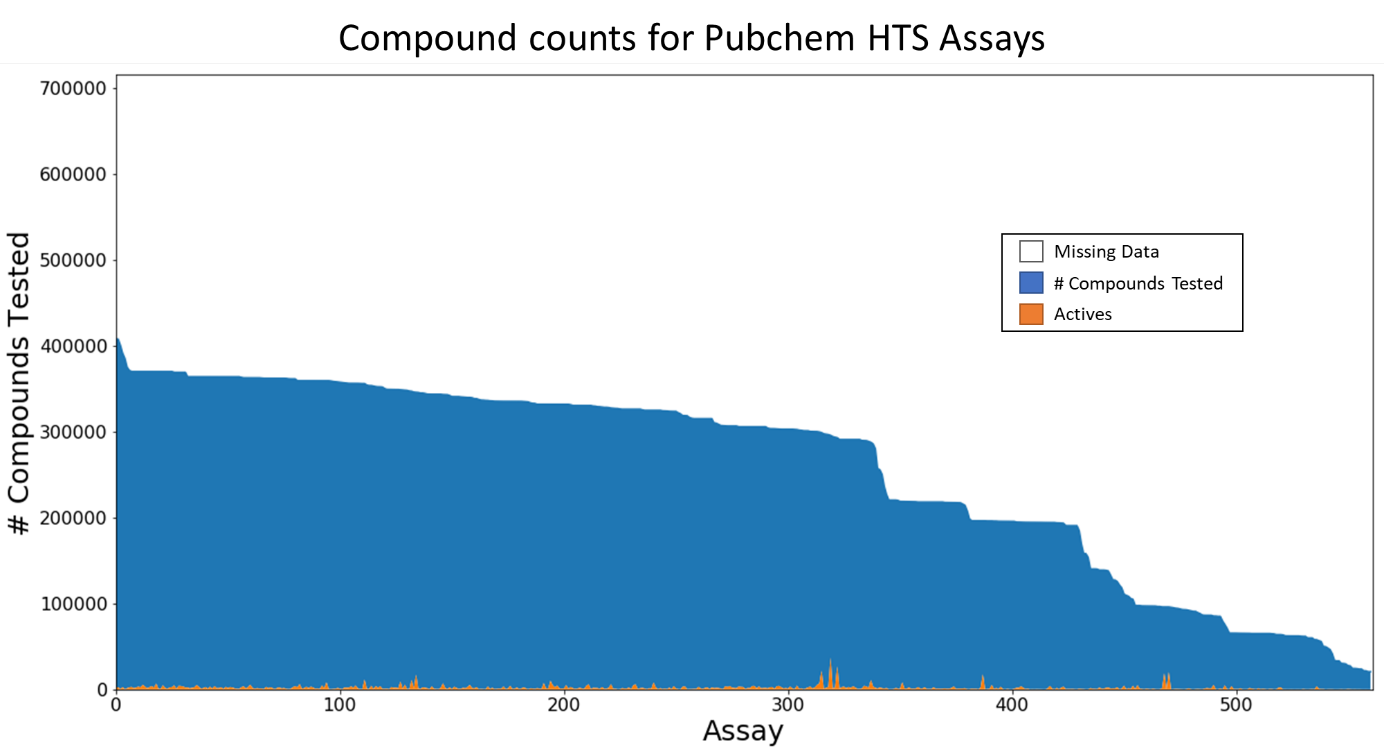 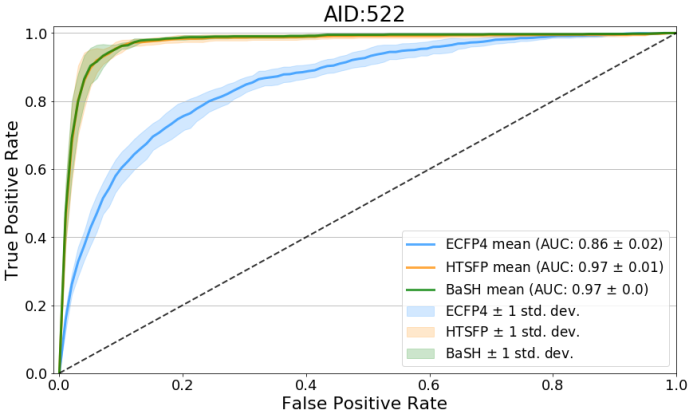 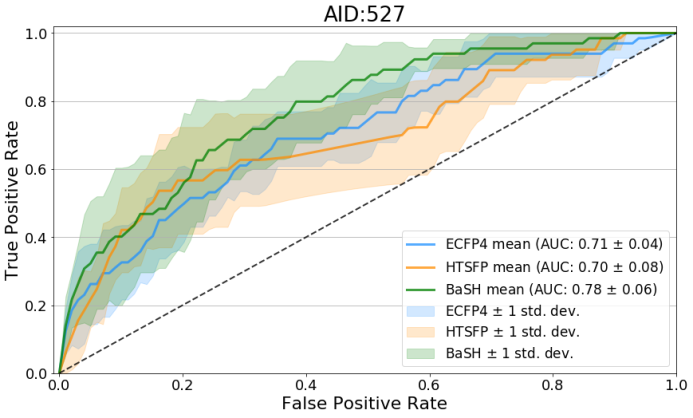 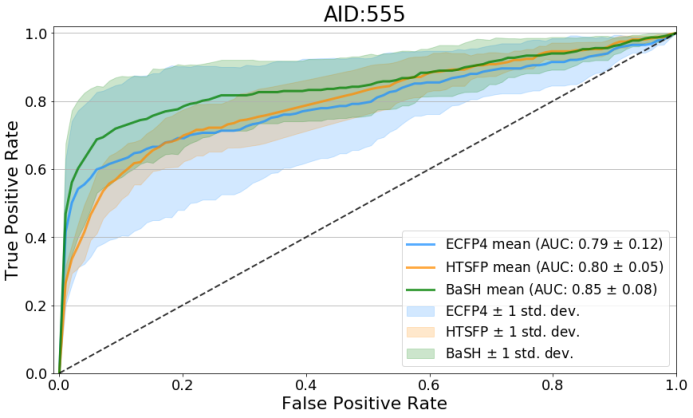 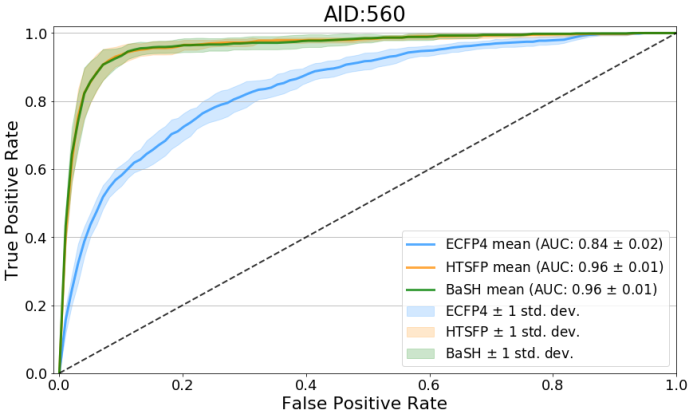 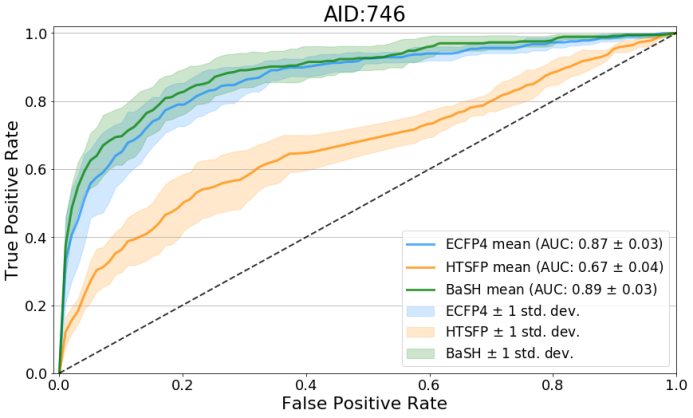 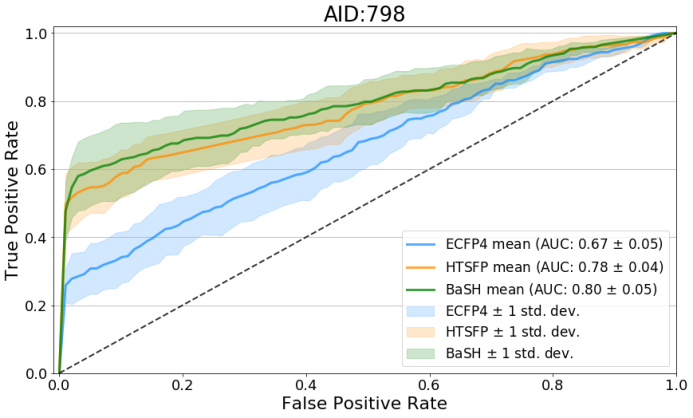 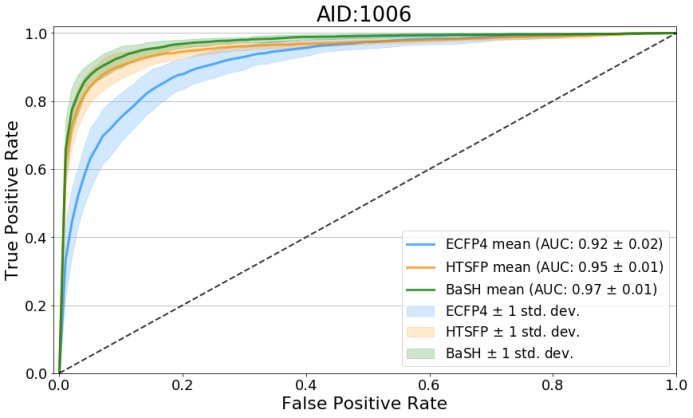 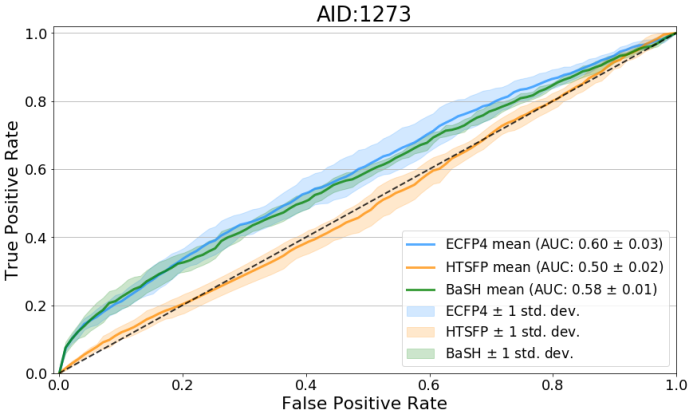 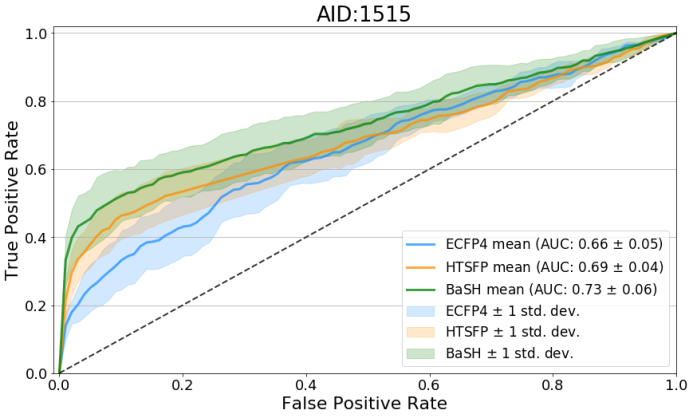 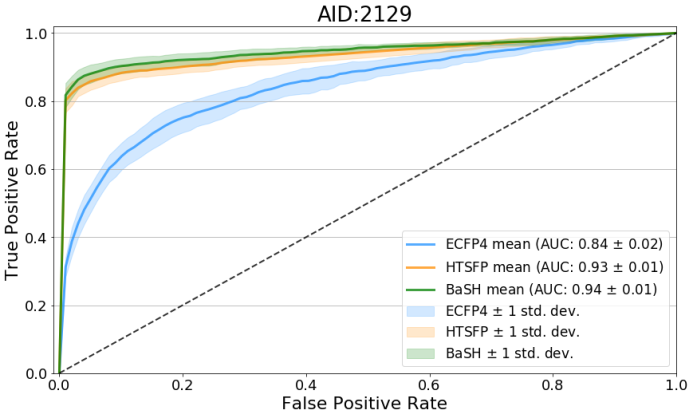 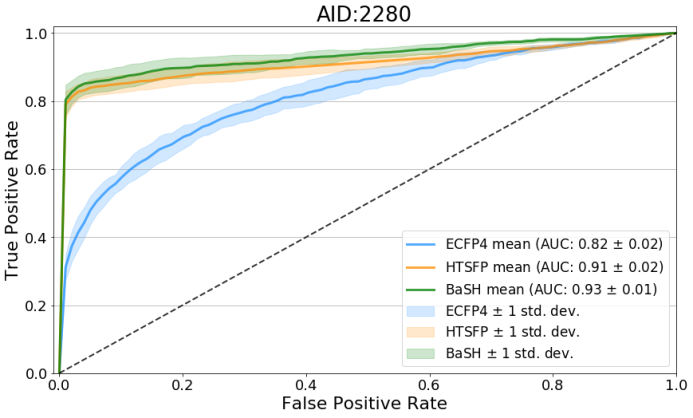 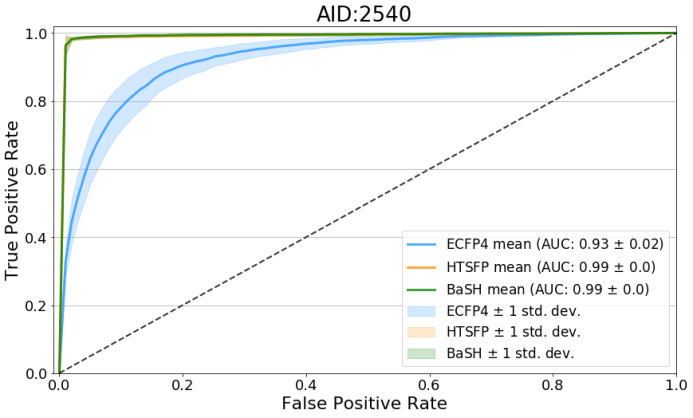 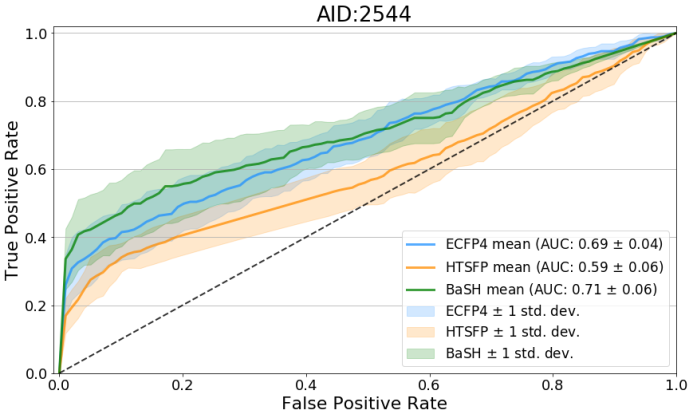 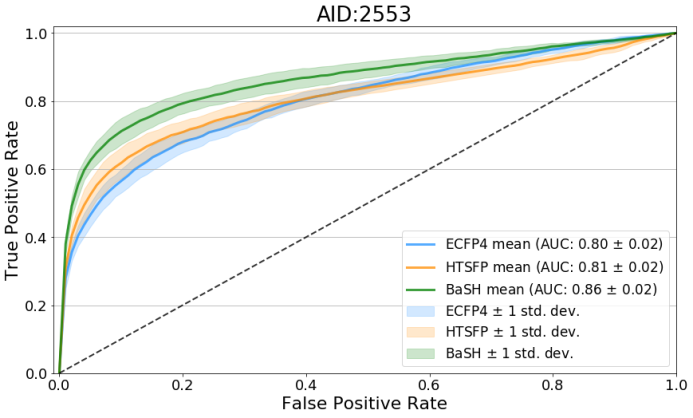 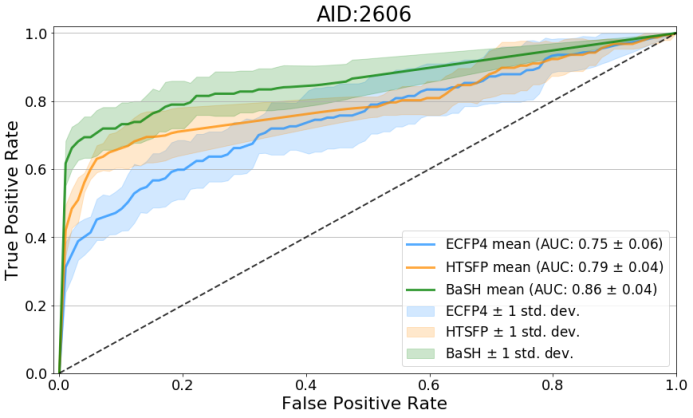 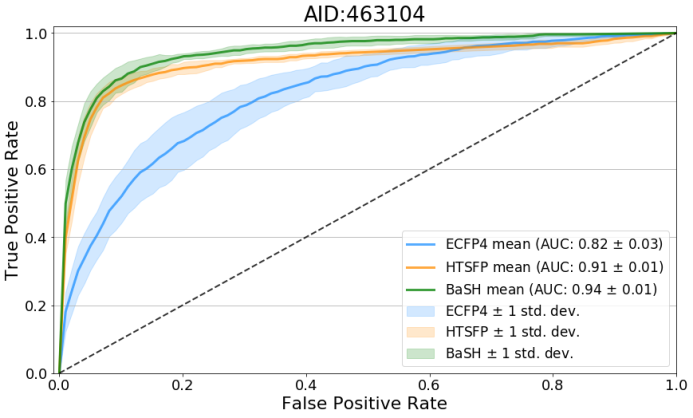 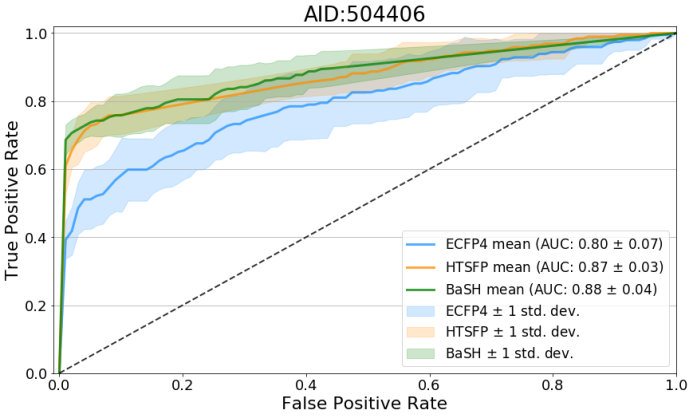 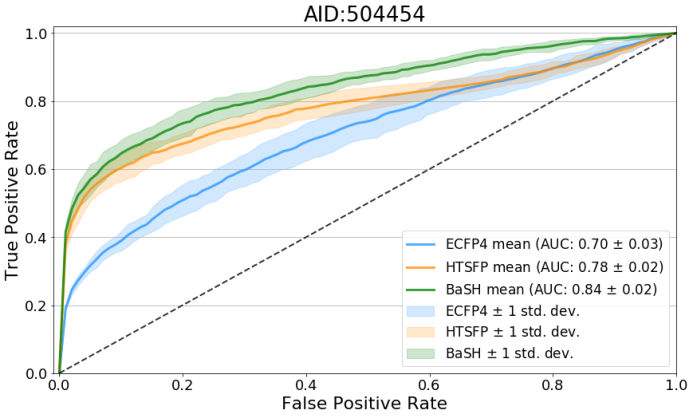 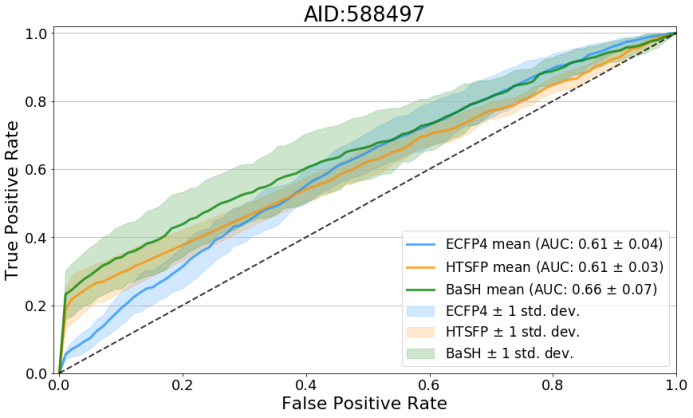 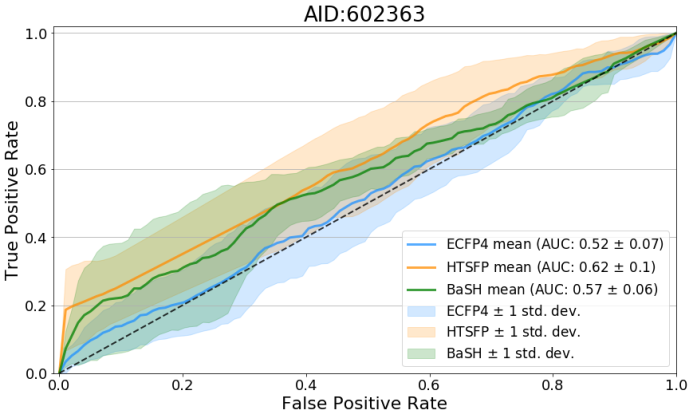 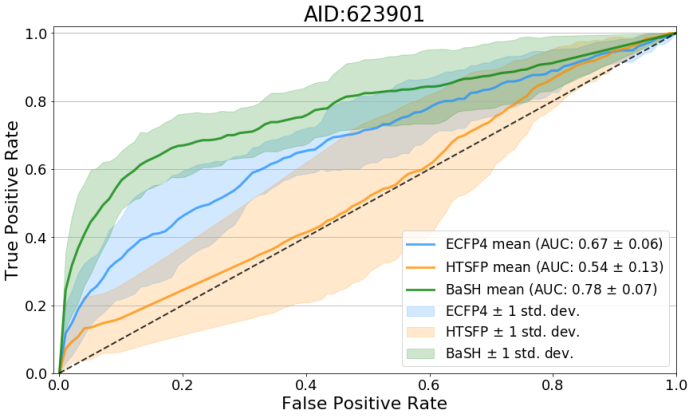 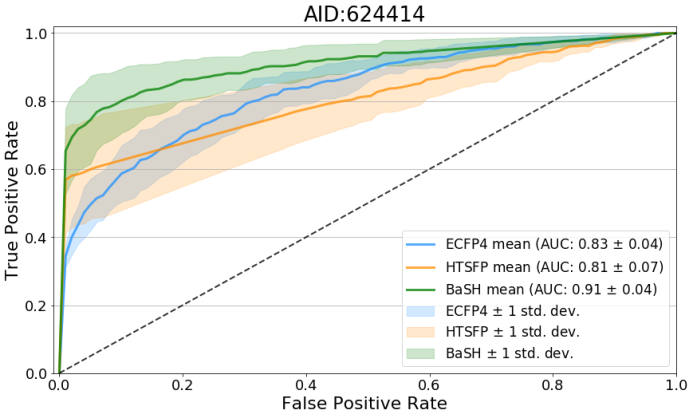 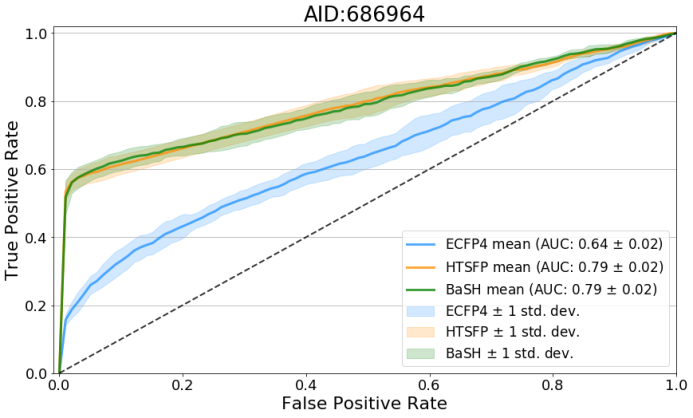 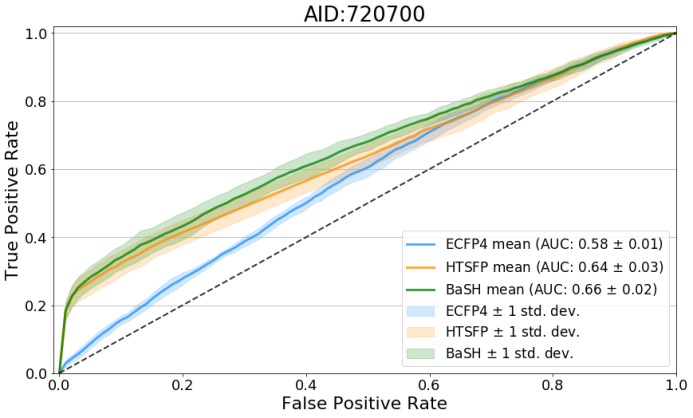 Figure S2. ROC curves of the 25 assays in the validation set, shown are the results of the random forest predictions for the three different descriptor types, ECFP, HTSFP, and BaSH (blue, orange, and green respectively). The solid line and the shaded area represents the Figure S3. Bar plots of performance metrics for each of the 25 validation set assays. ROC AUC, Matthews’s correlation coefficient, Kappa score, F1-score, Precision, Recall, and enrichment factors. 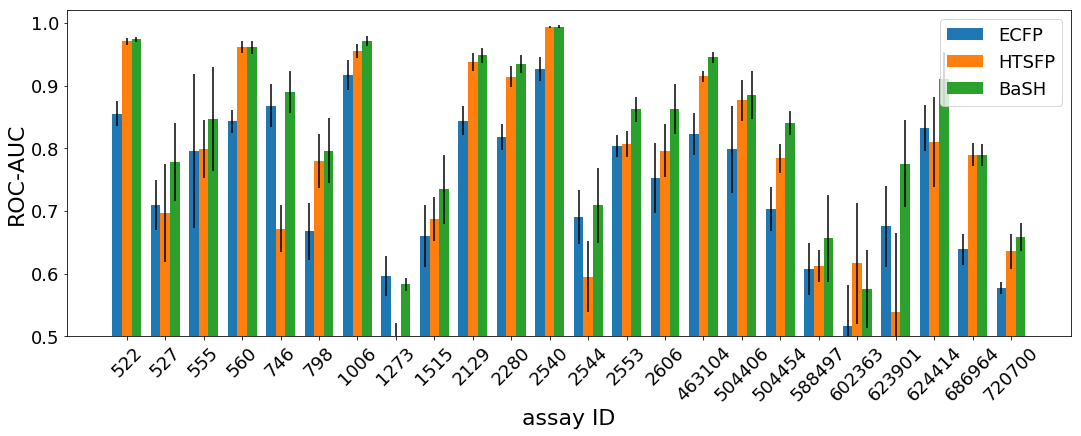 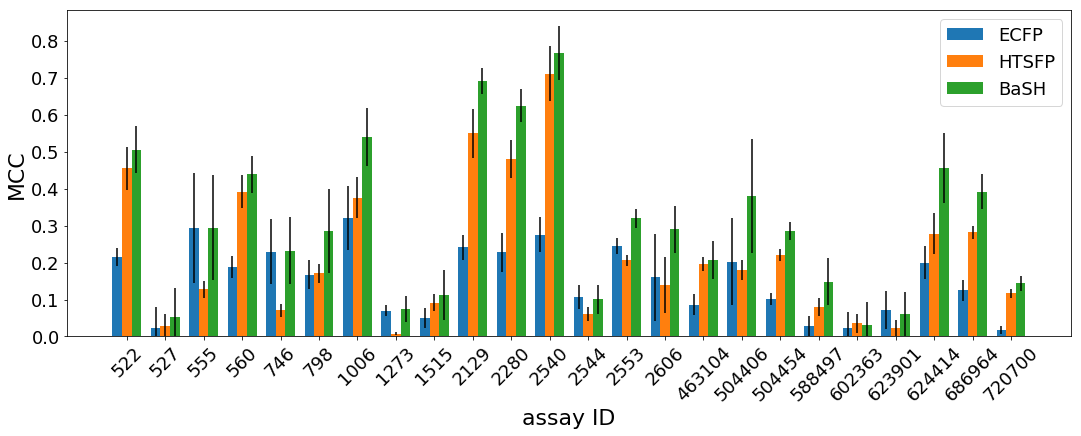 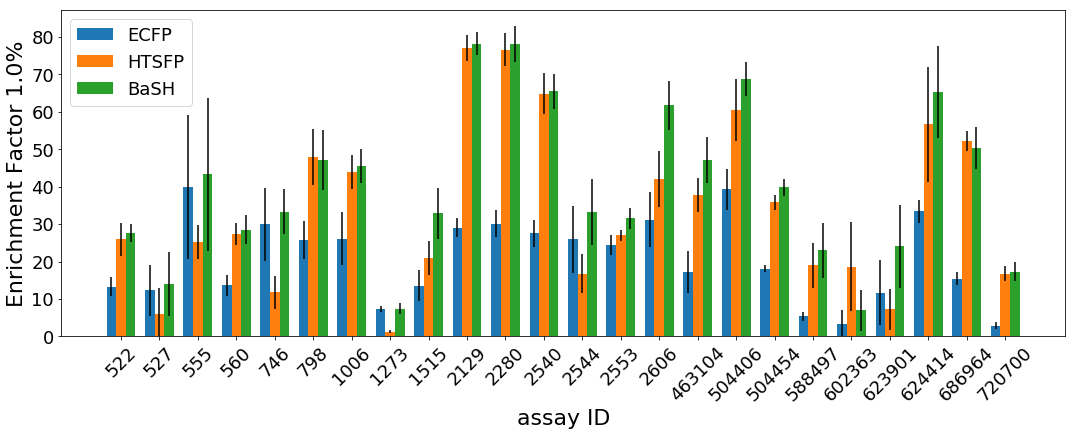 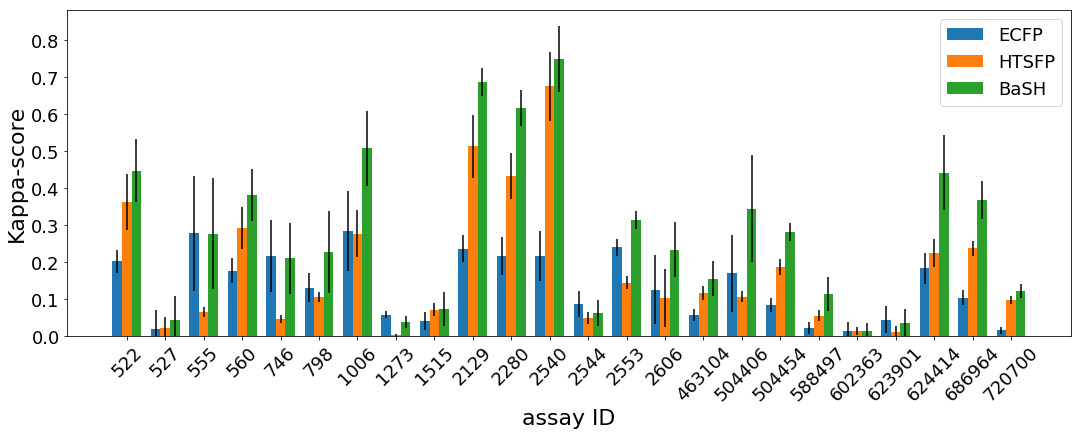 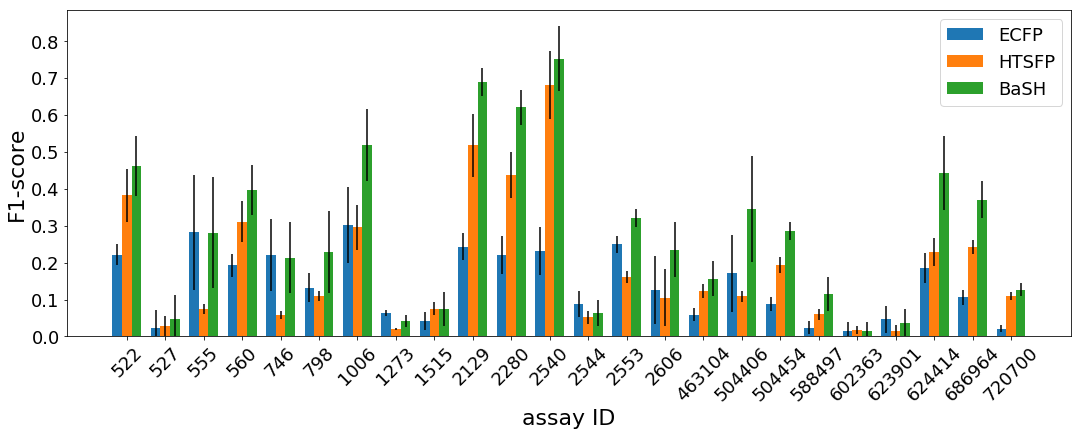 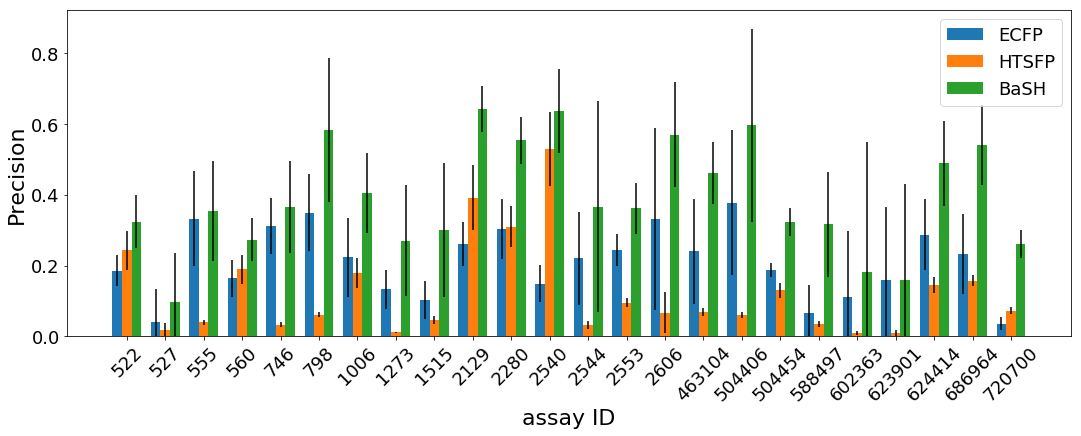 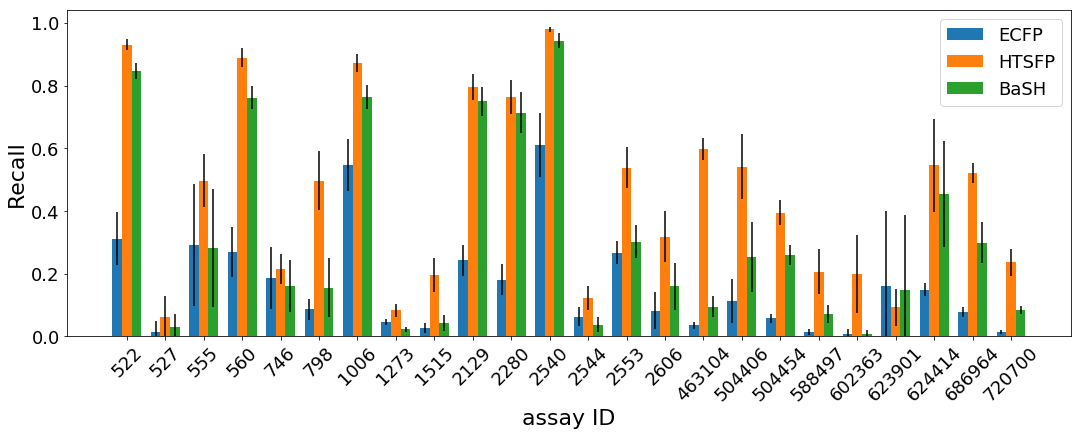  Figure S4. Venn diagrams showing the number of unique topological scaffolds in the top scoring 1% of predictions. Each circle represents one of the three predictive models: BaSH, HTSFP, and ECFP4 (green, orange, blue respectively).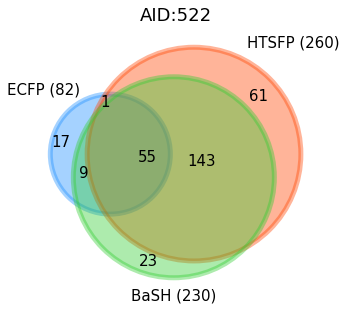 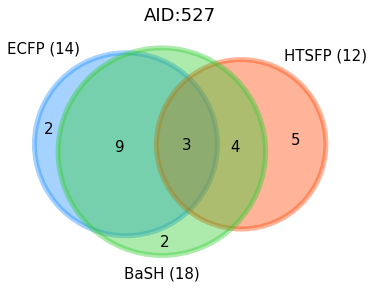 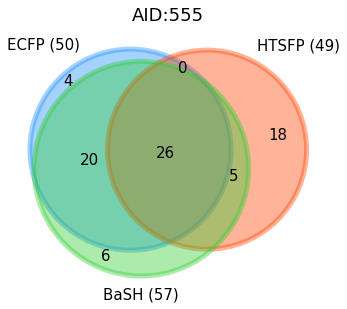 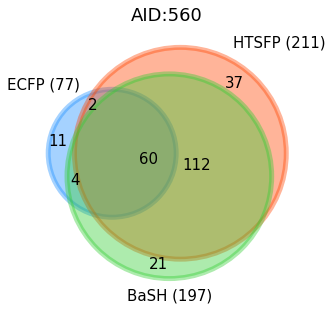 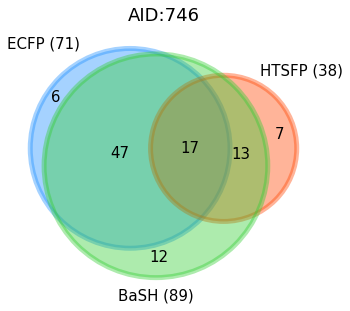 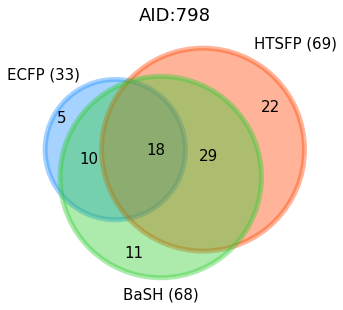 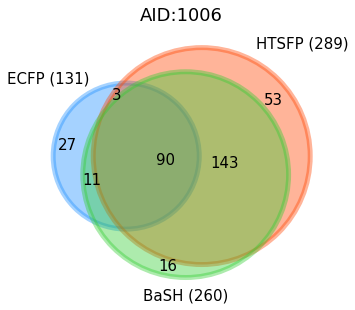 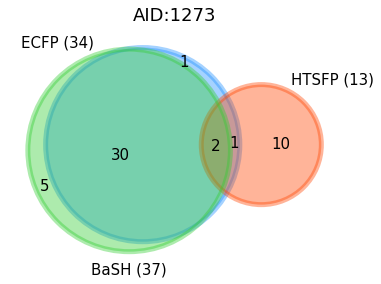 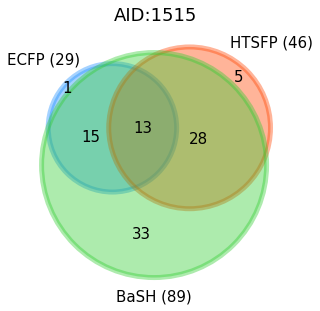 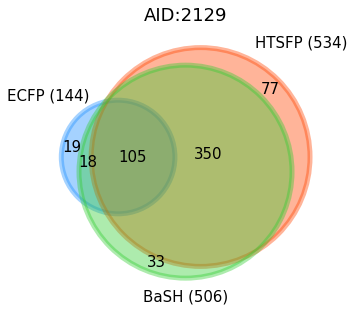 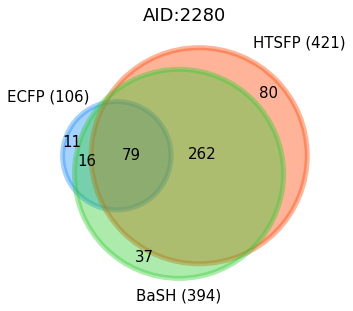 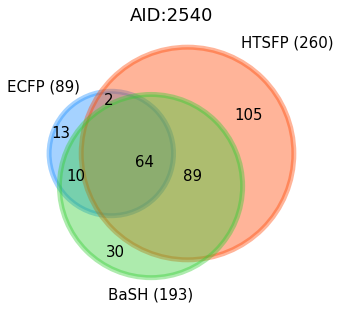 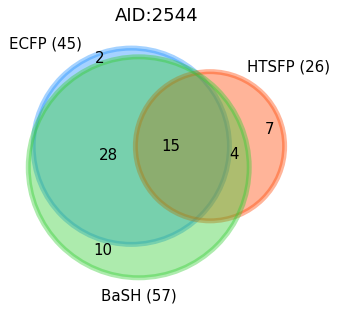 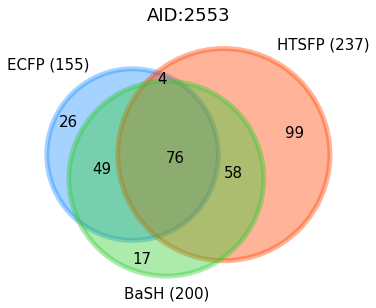 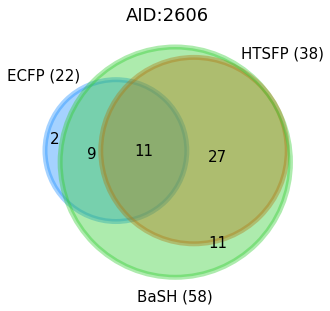 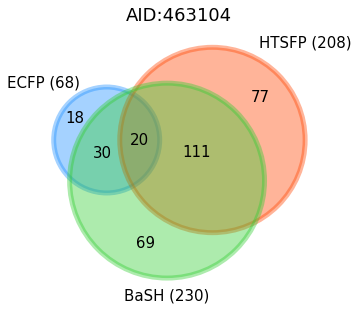 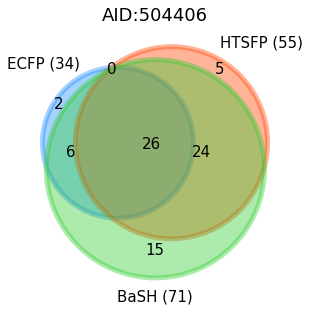 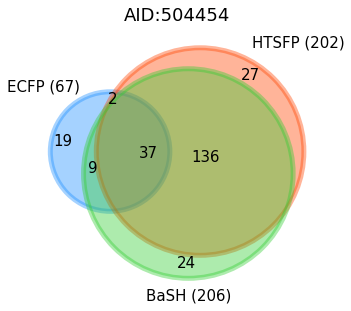 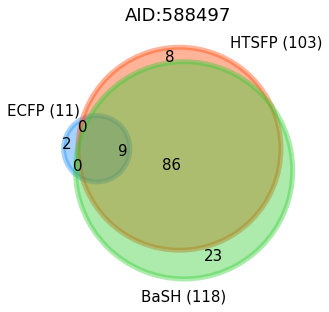 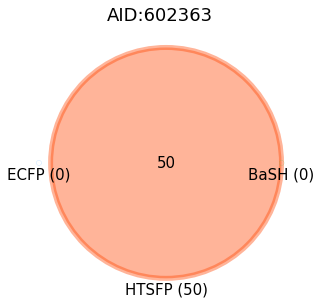 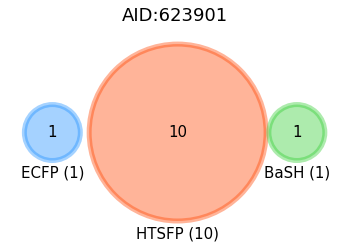 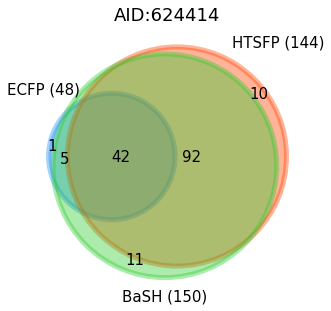 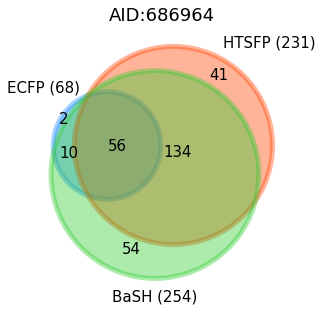 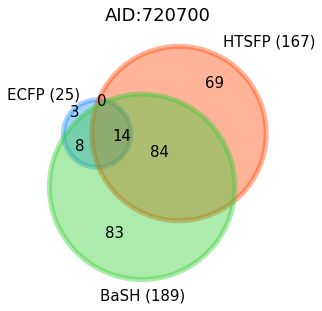 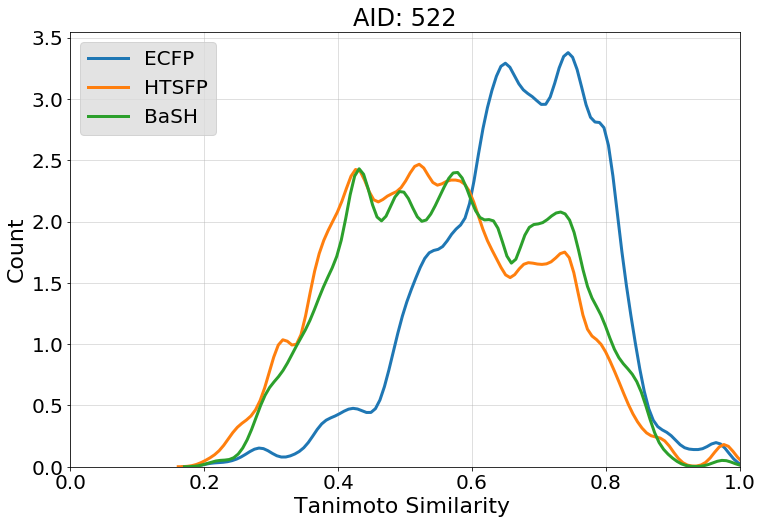 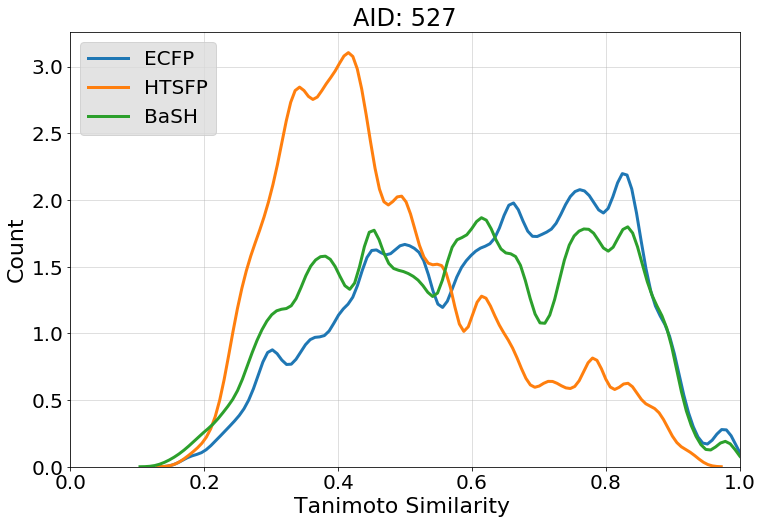 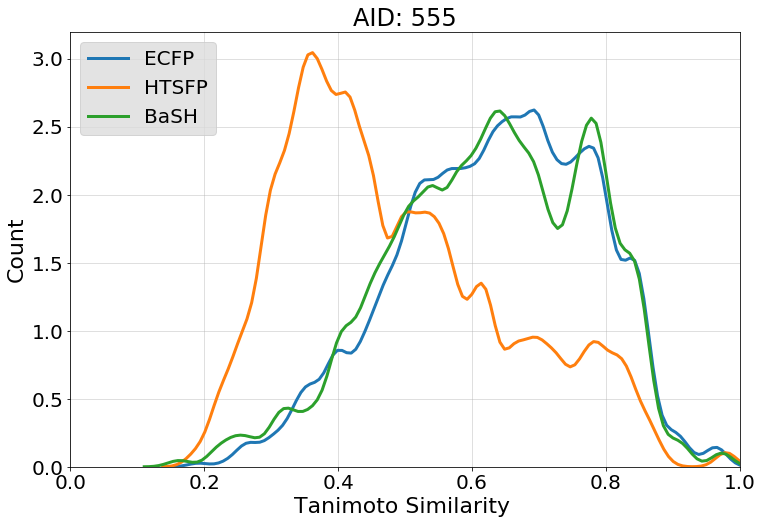 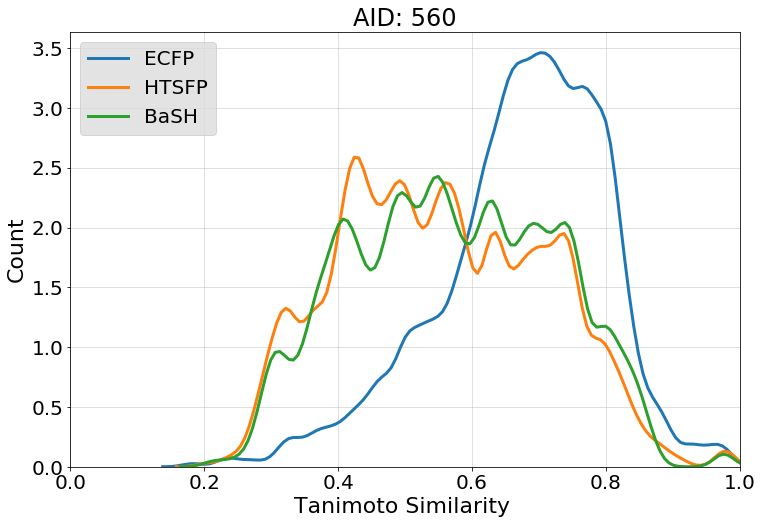 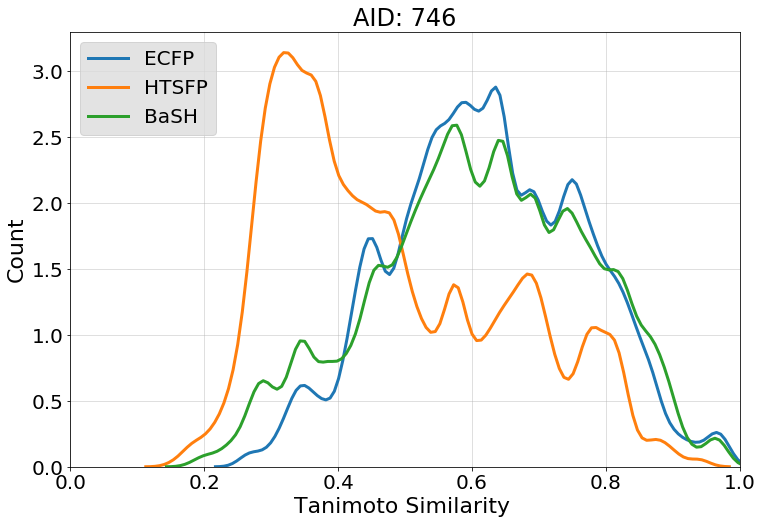 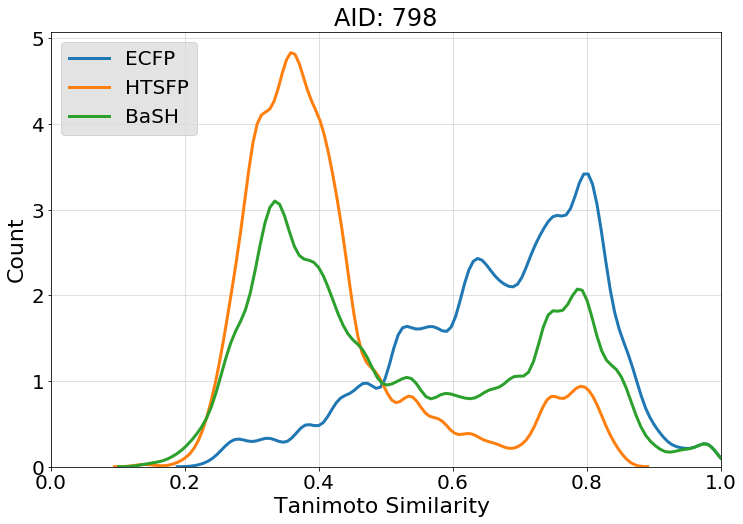 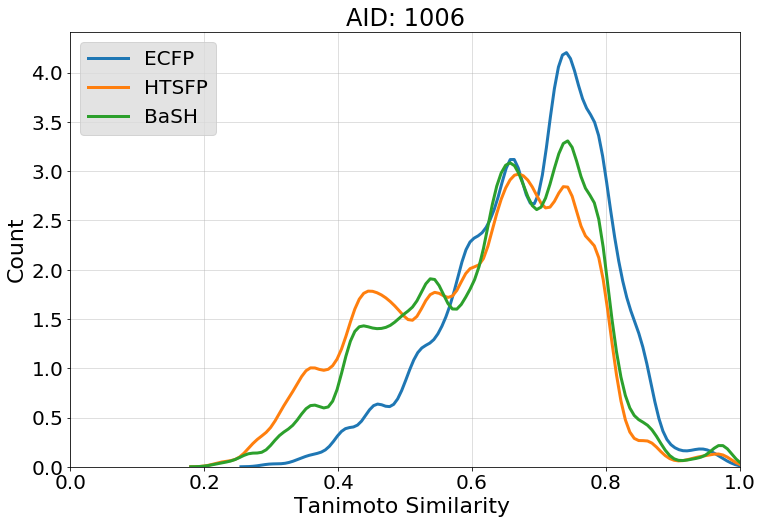 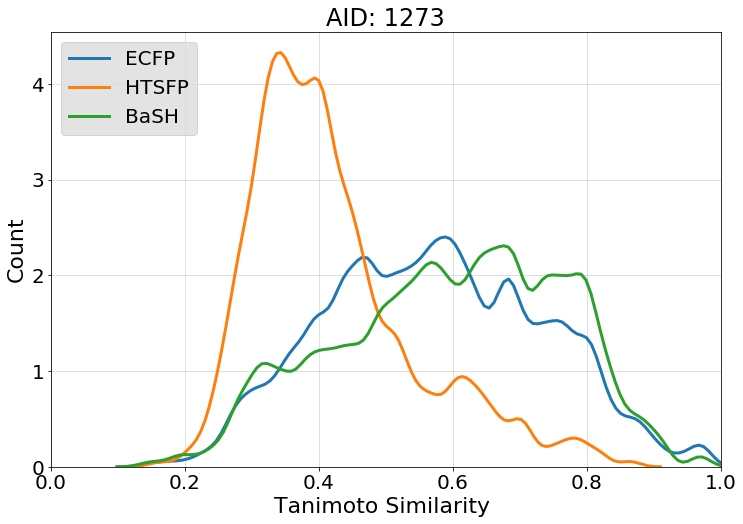 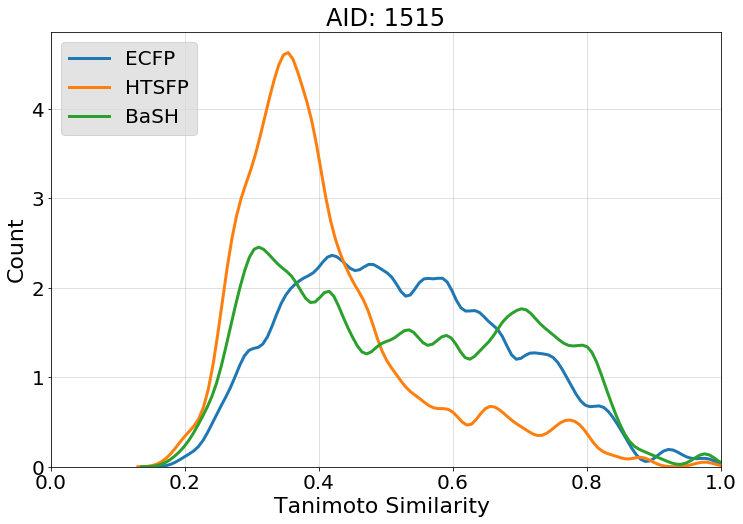 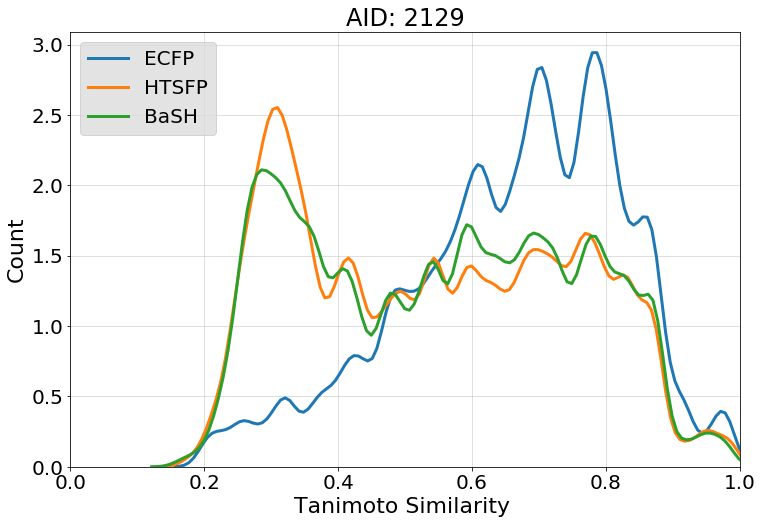 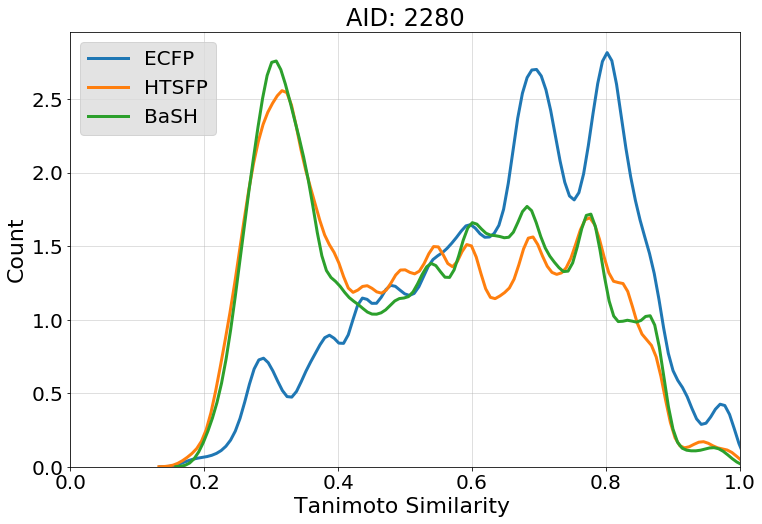 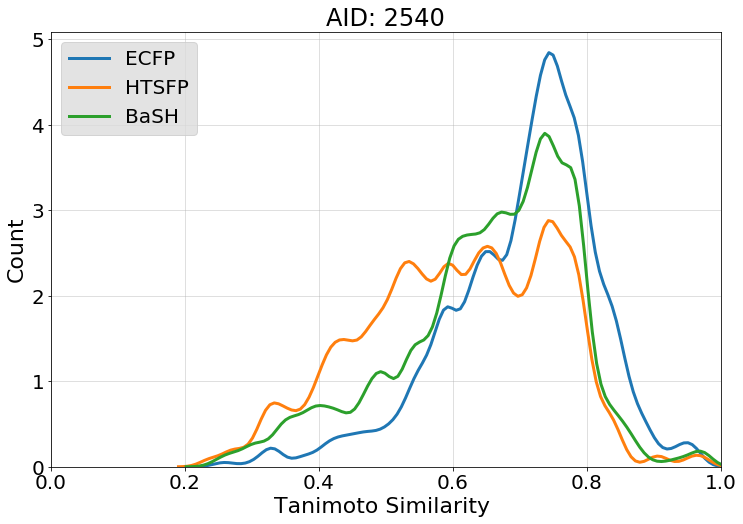 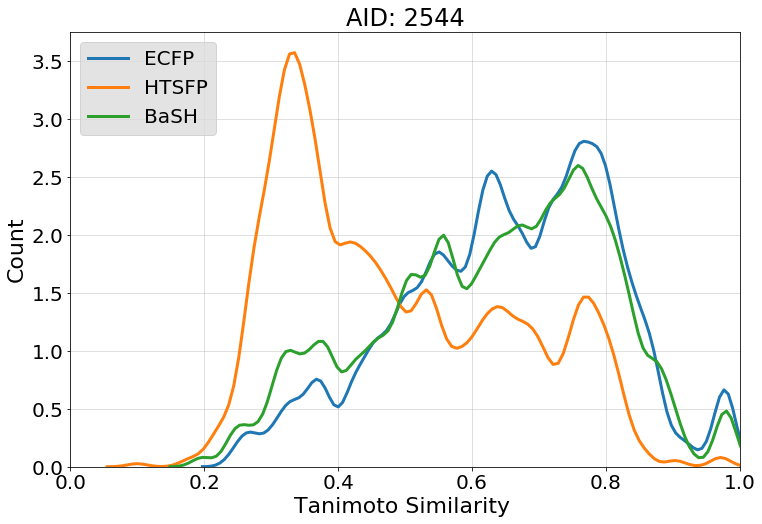 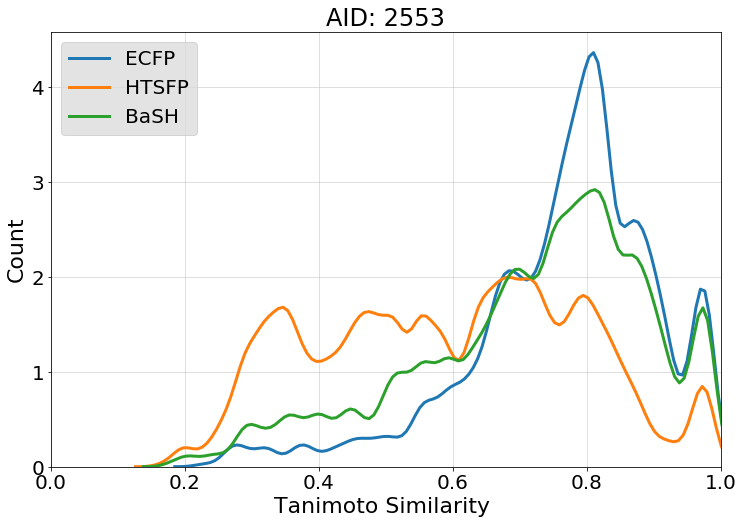 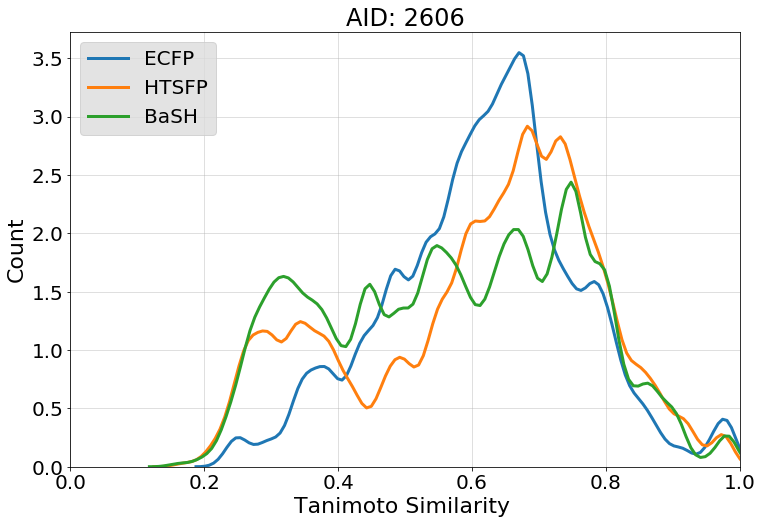 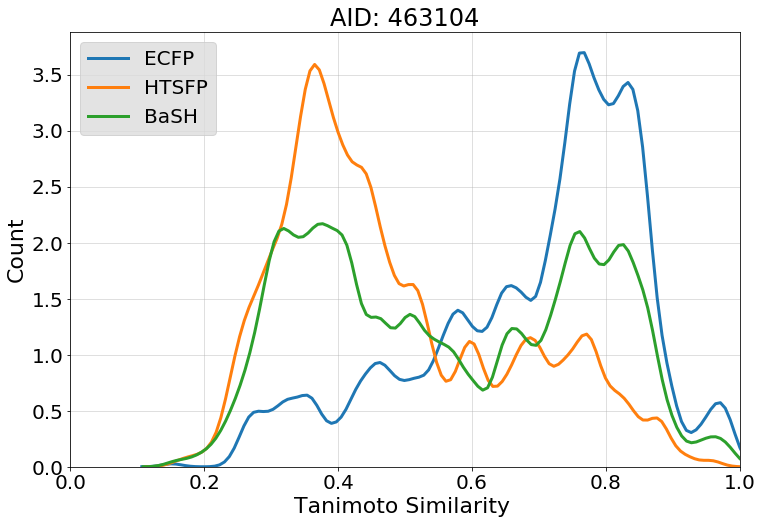 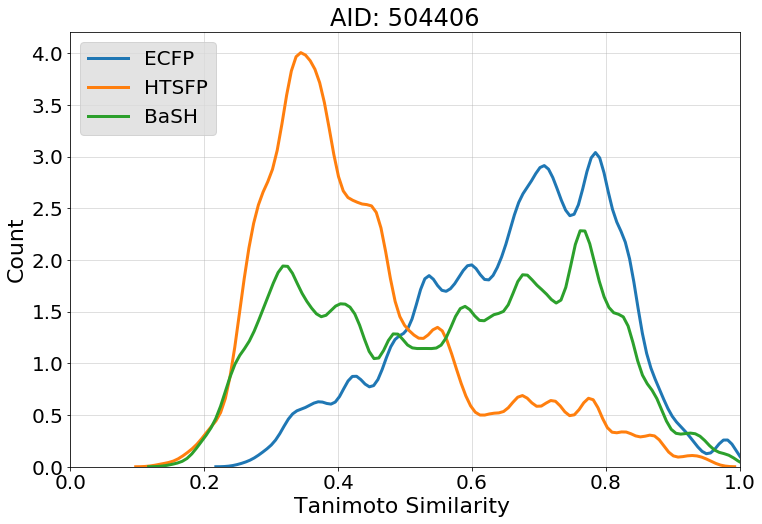 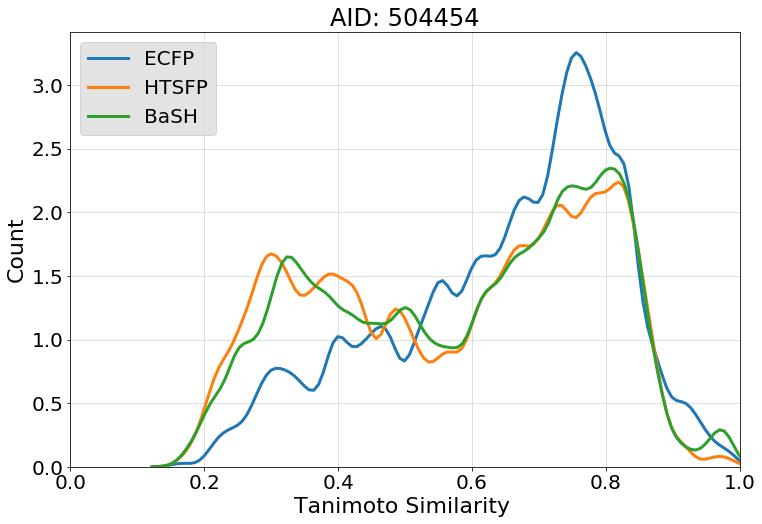 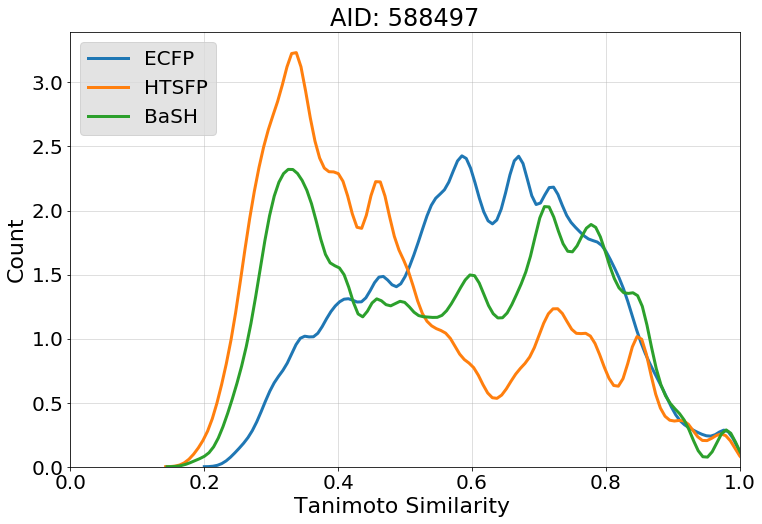 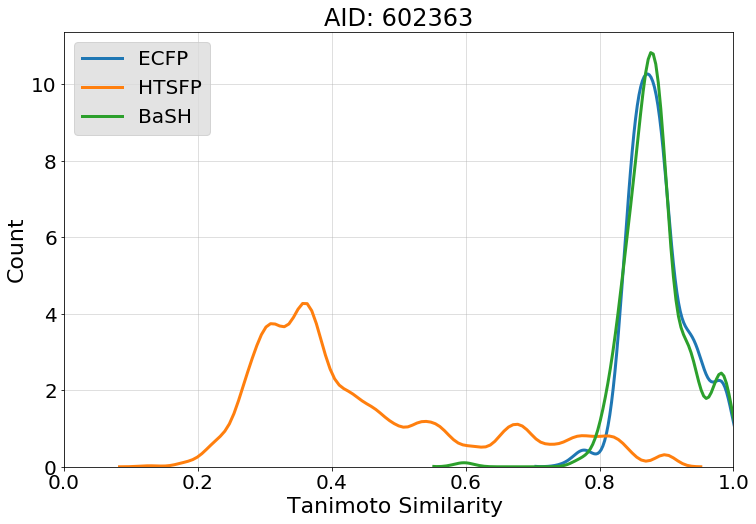 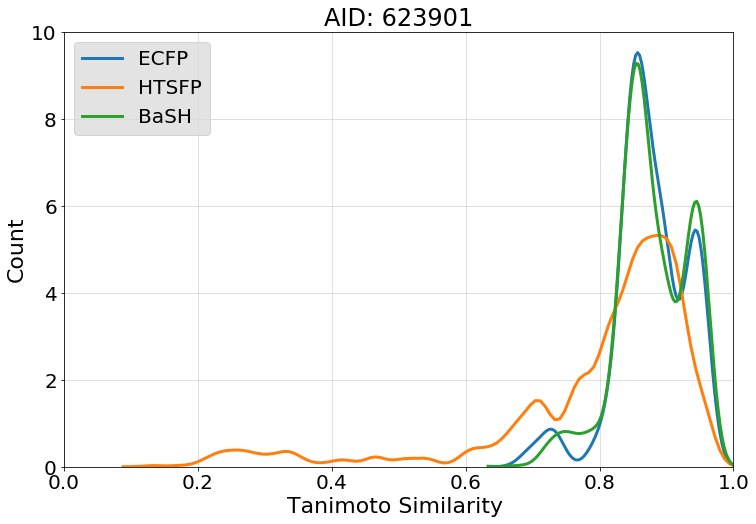 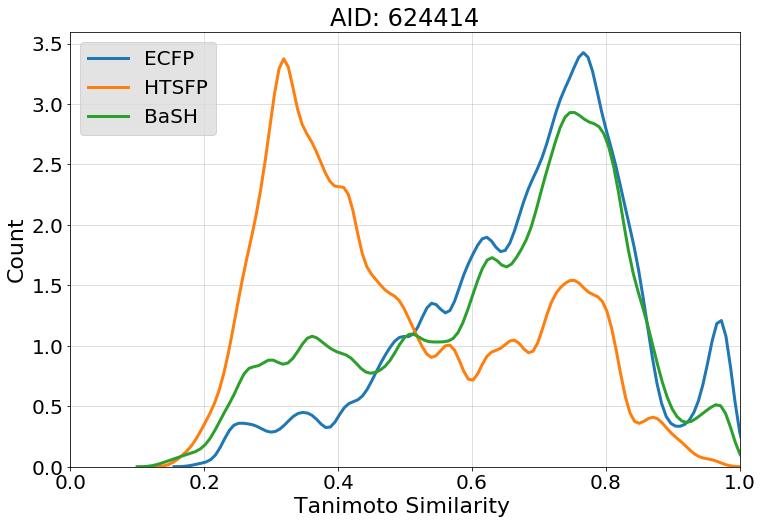 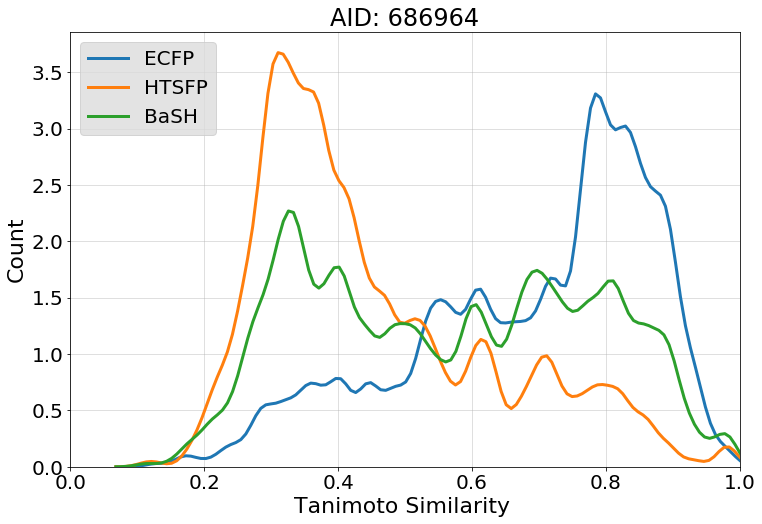 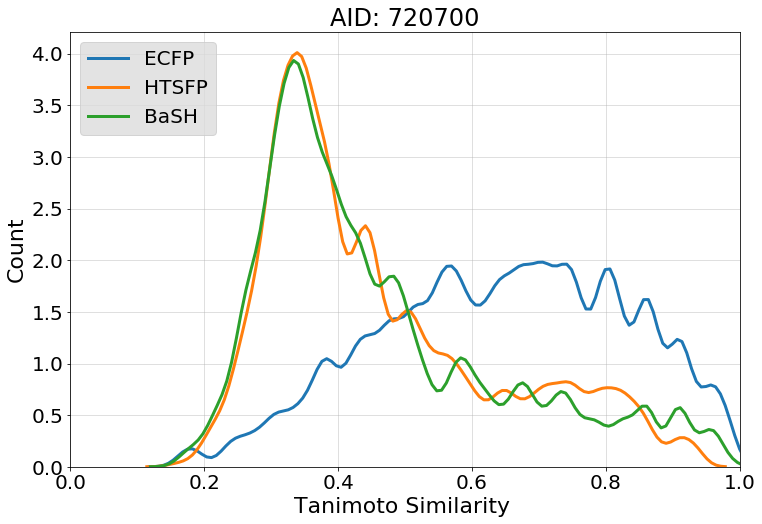 Figure S5. Compound diversity of top scoring 1000 compounds for each test assay. The nearest neighbor Tanimoto similarity was calculated for each of the 1000 compounds and plotted as a fitted histogram. The nearest neighbor similarity was calculated for each of the 3 predictive models BaSH: green, HTSFP: orange, and ECFP4: blue.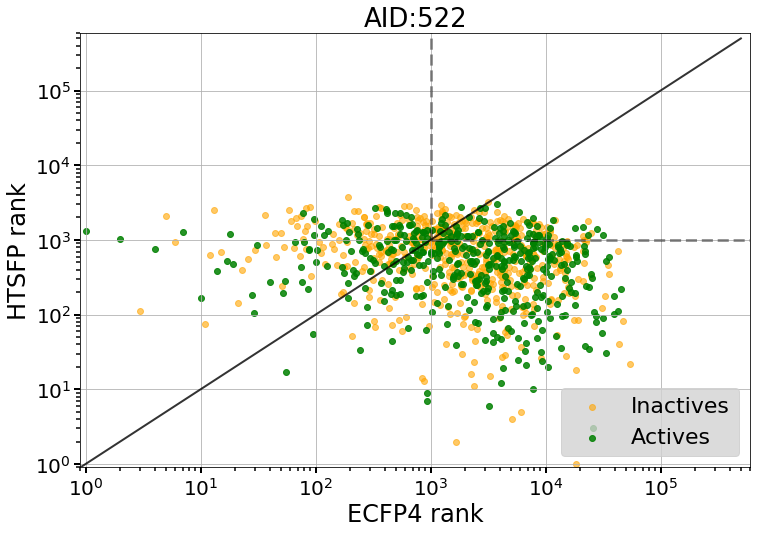 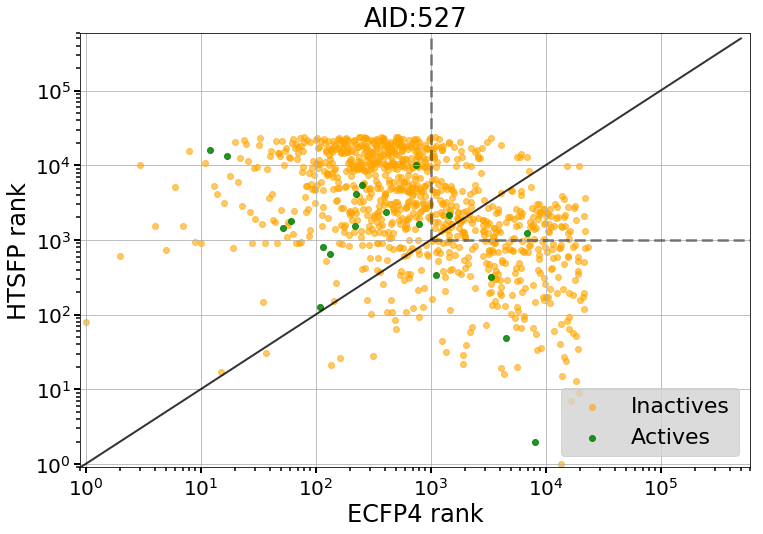 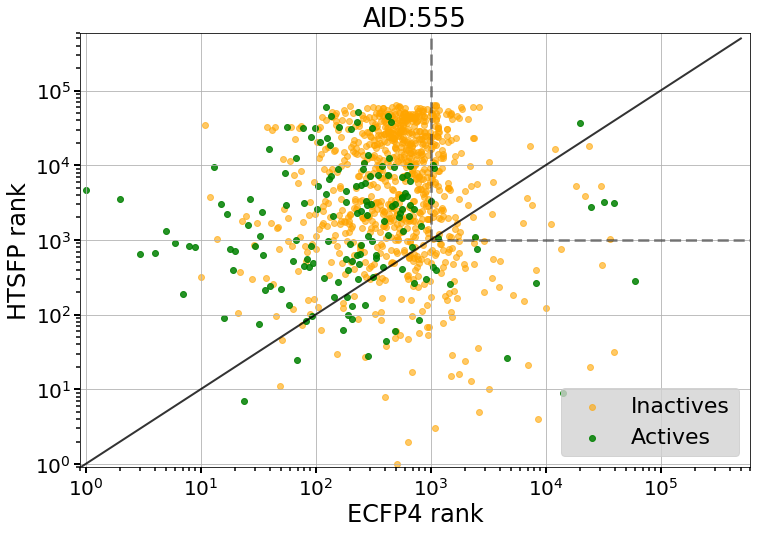 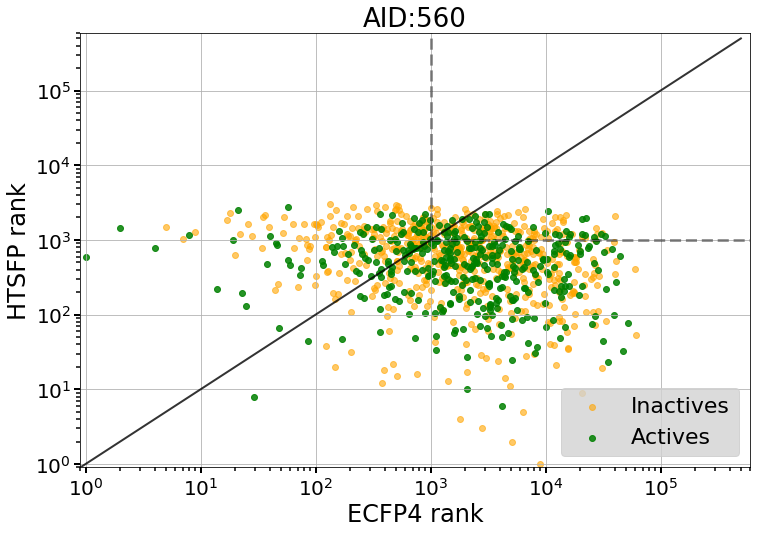 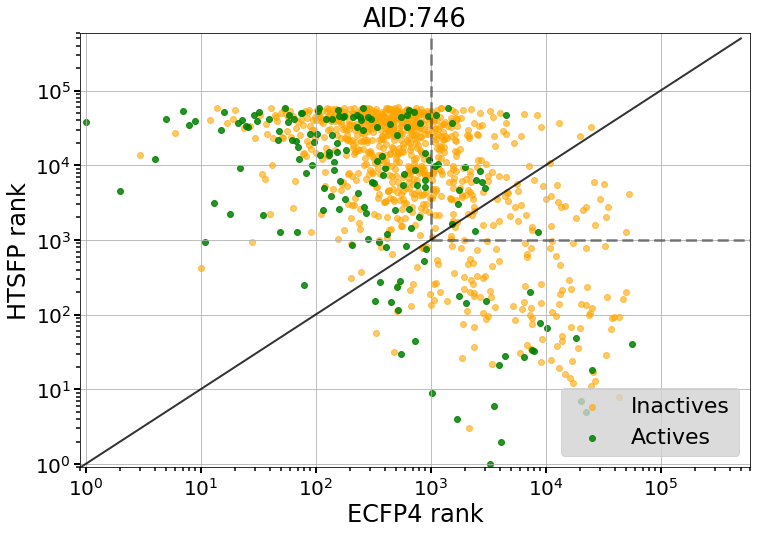 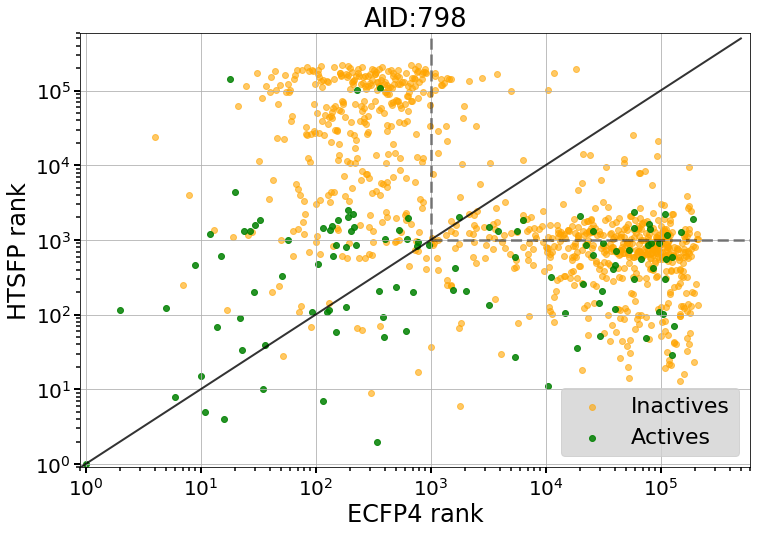 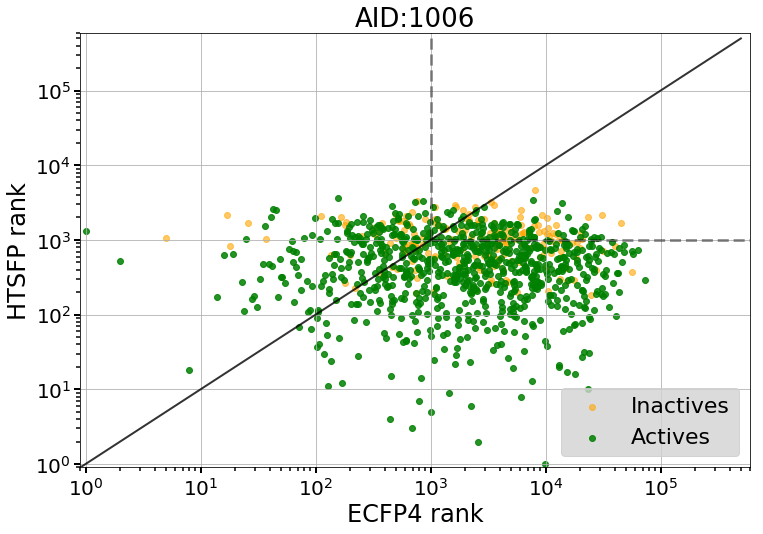 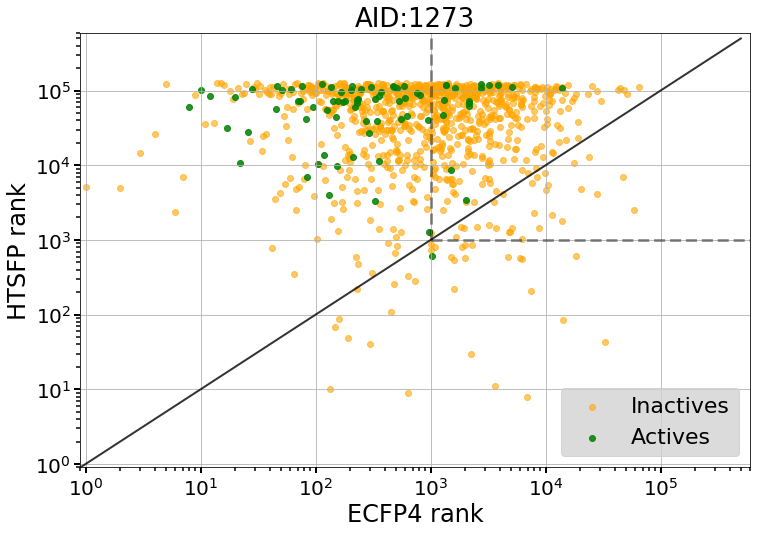 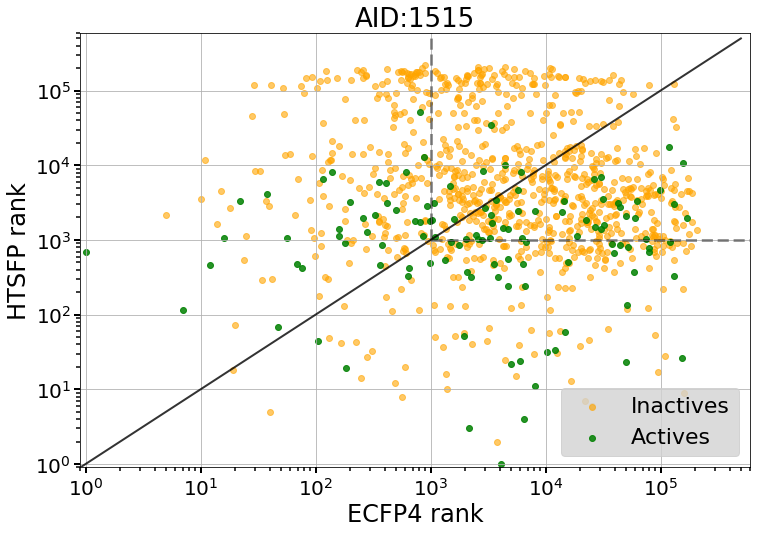 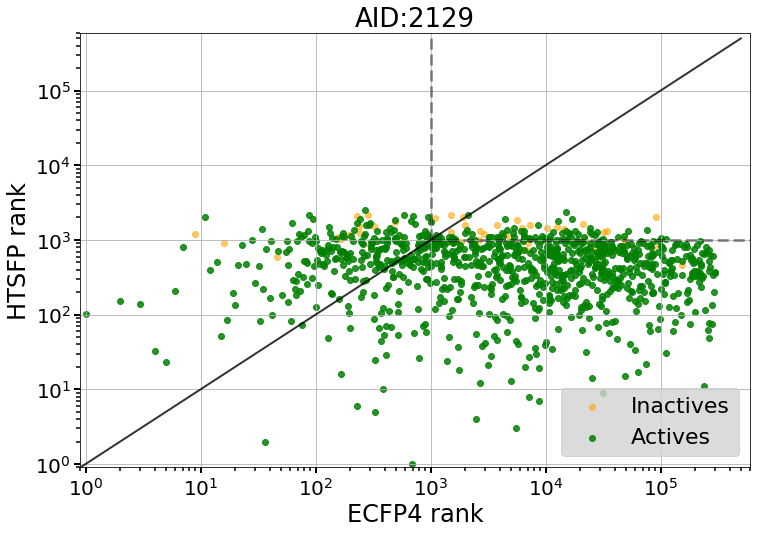 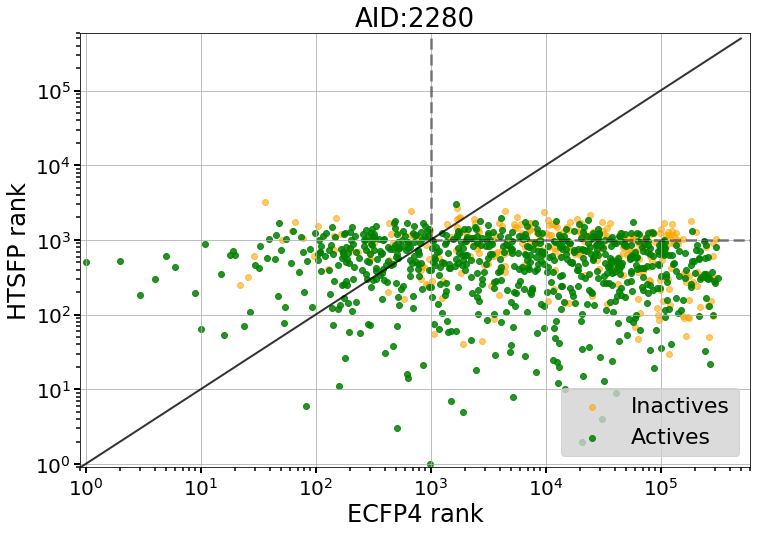 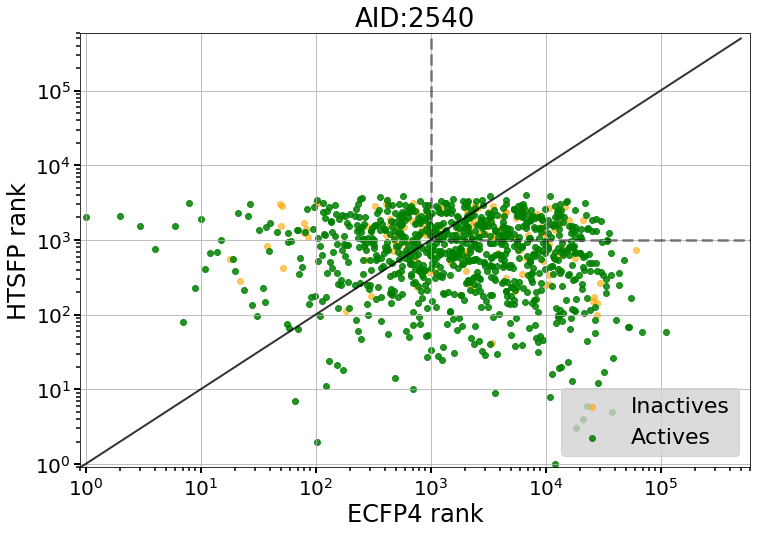 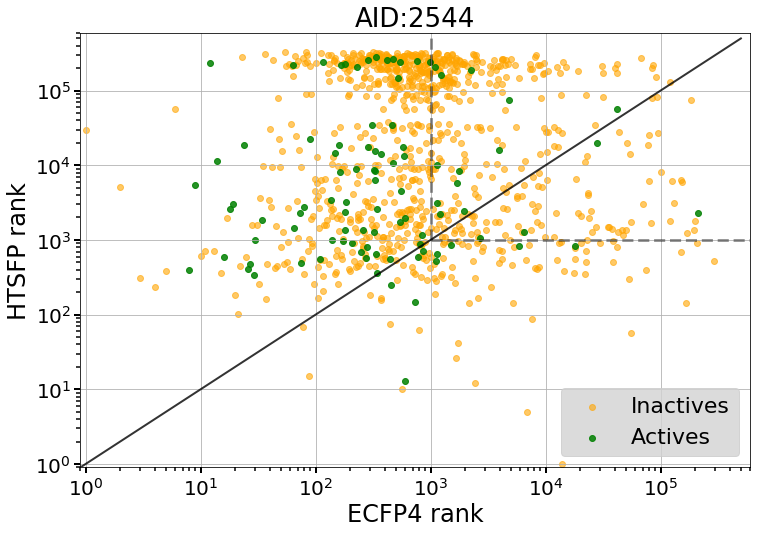 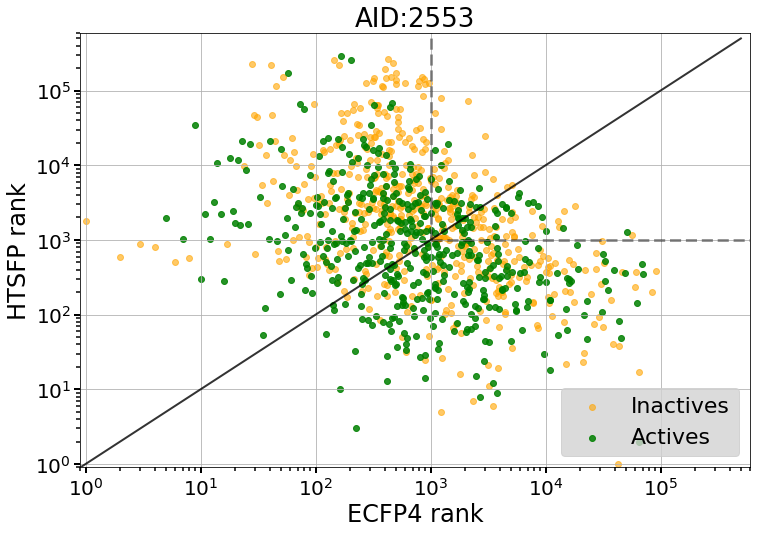 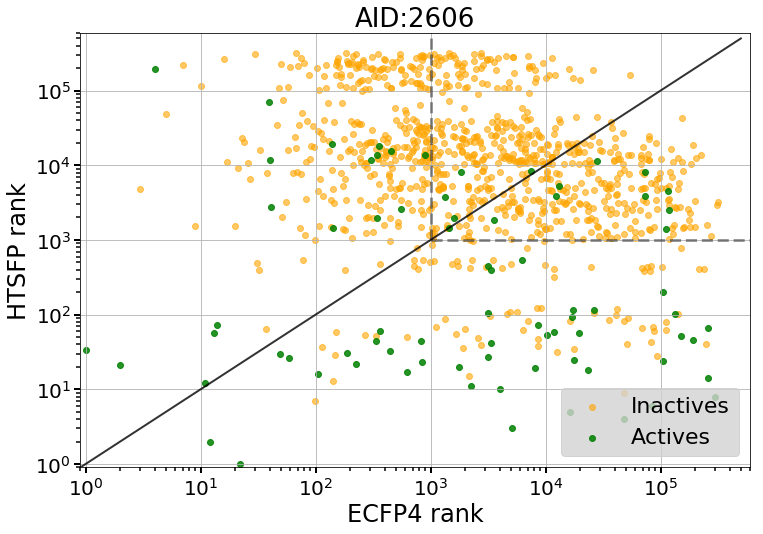 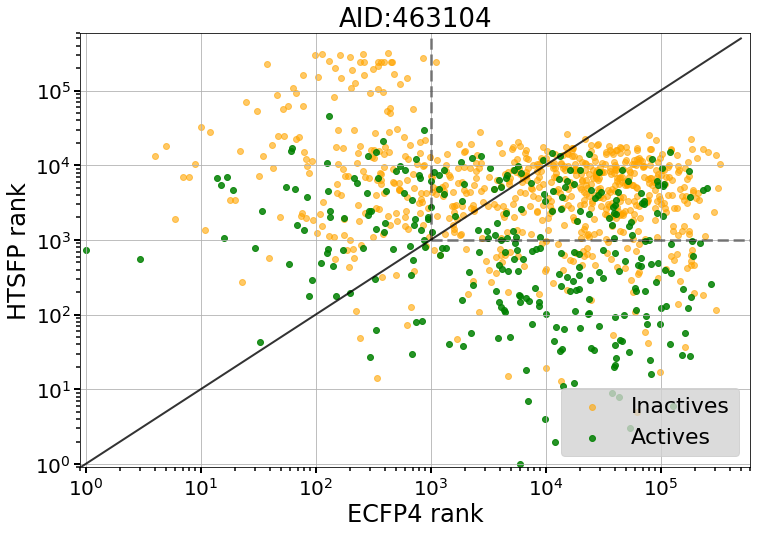 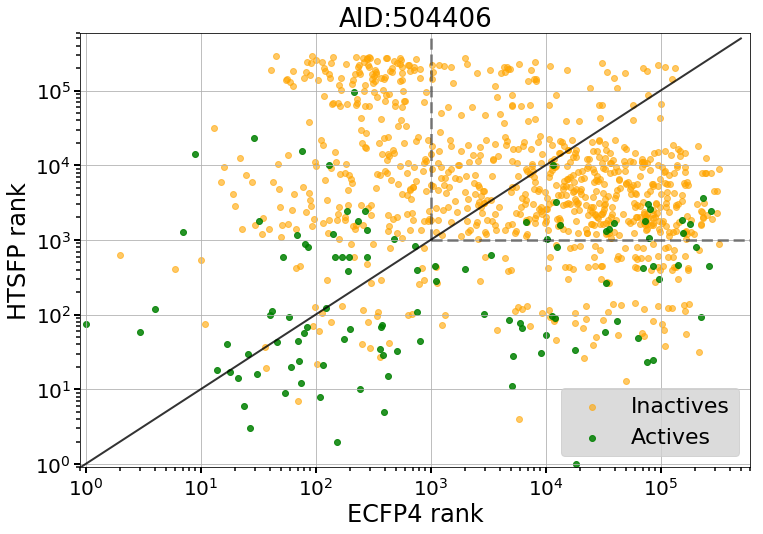 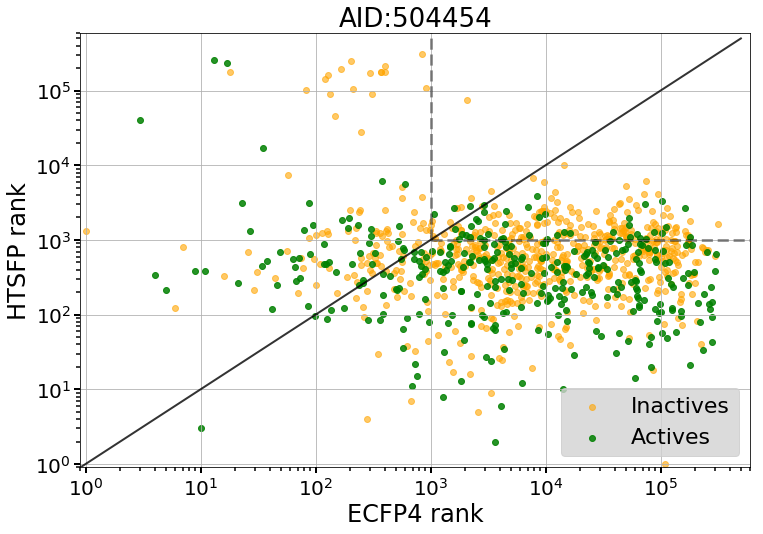 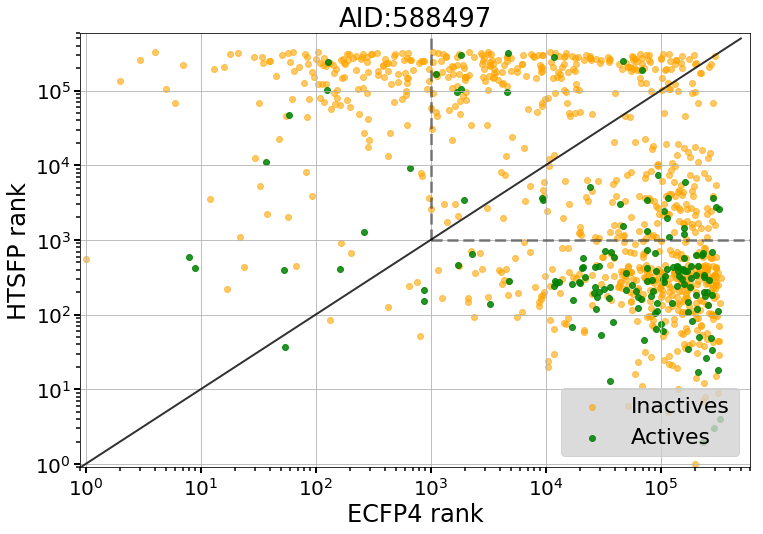 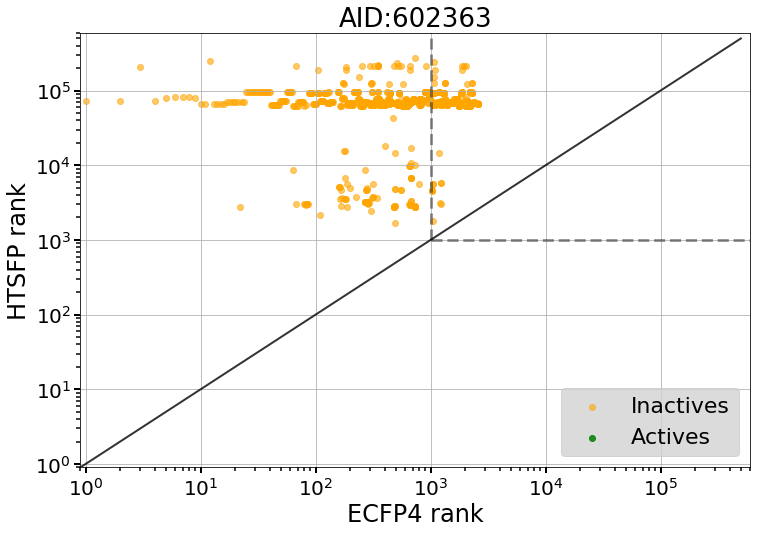 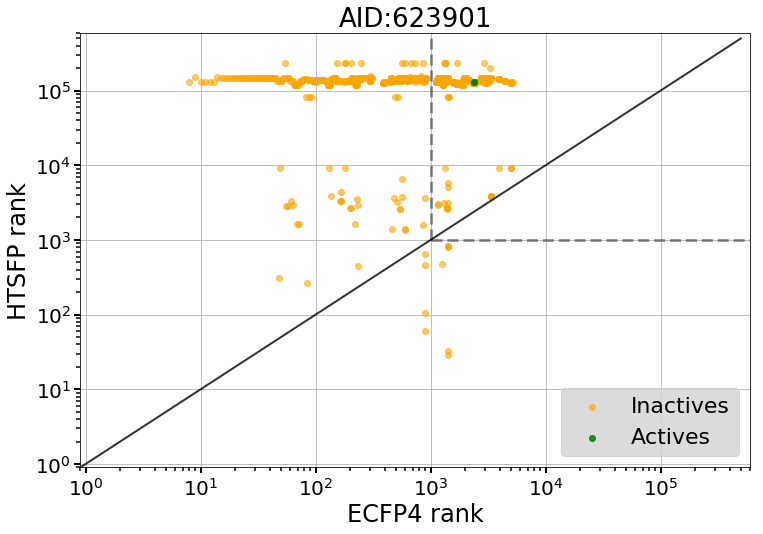 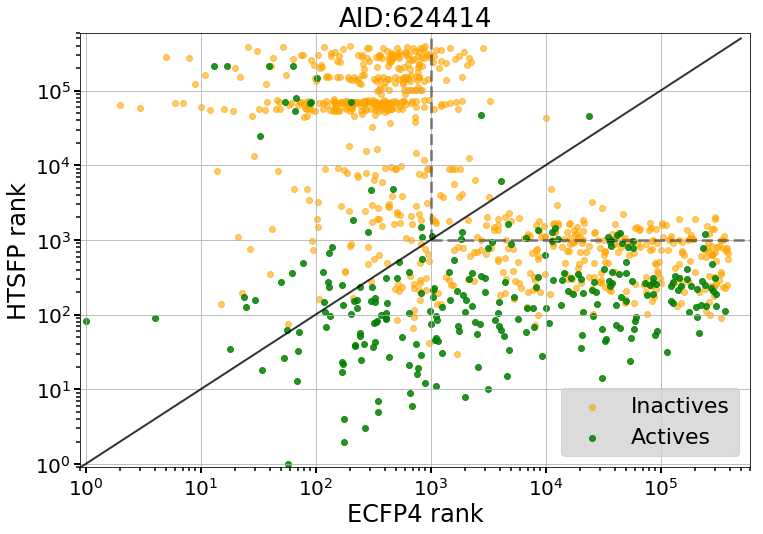 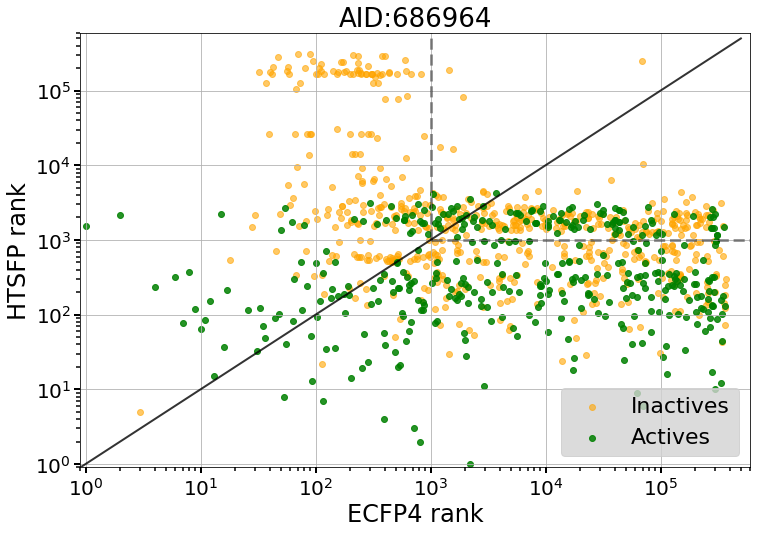 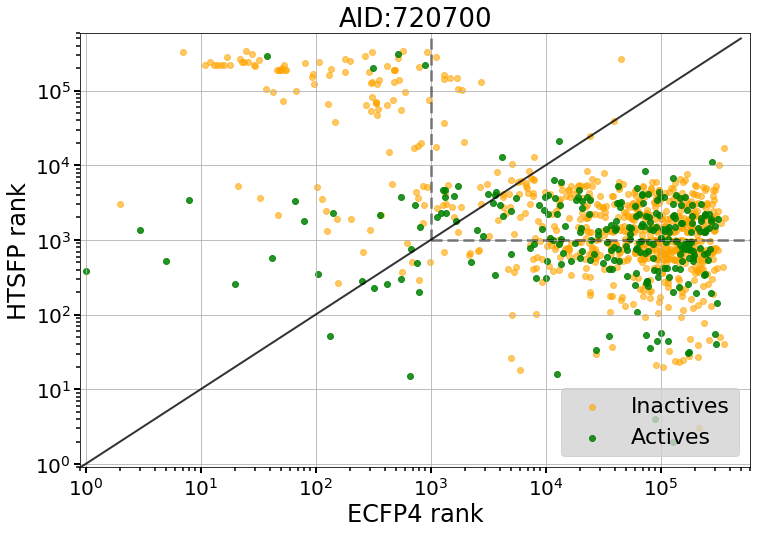  Figure S6. Comparison of compound rankings for the three prediction models. The top scoring 1000 compounds predicted using the BaSH are shown. The rankings of the same compounds in the HTSFP model (Y-axis) and the ECFP4 model (X-axis) are compared. The green and orange dots represent active and inactive compounds, respectively. The dashed line refers to rankings outside the top 1000 for both HTSFP and EFCP4. Plots A to H refer to each of the eight test assays.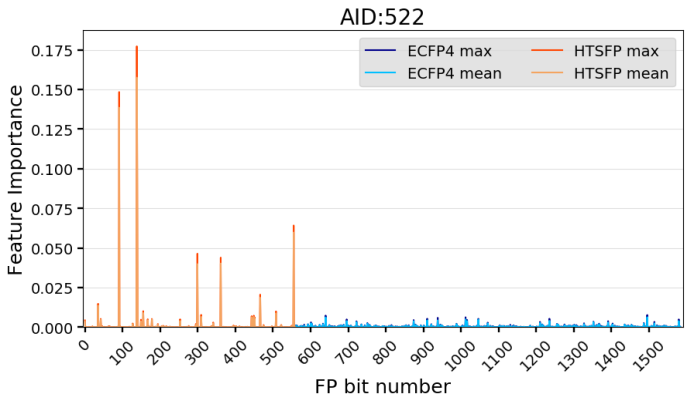 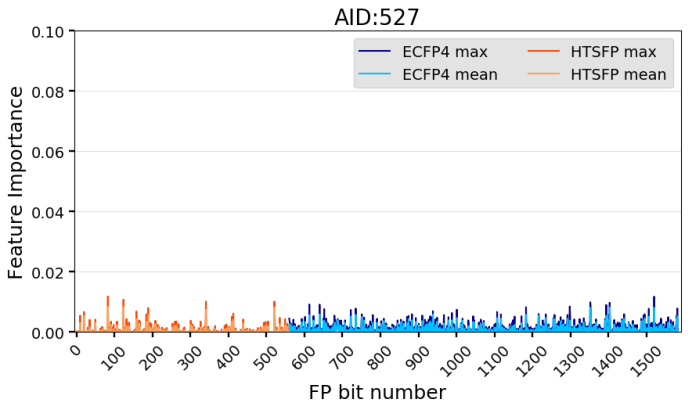 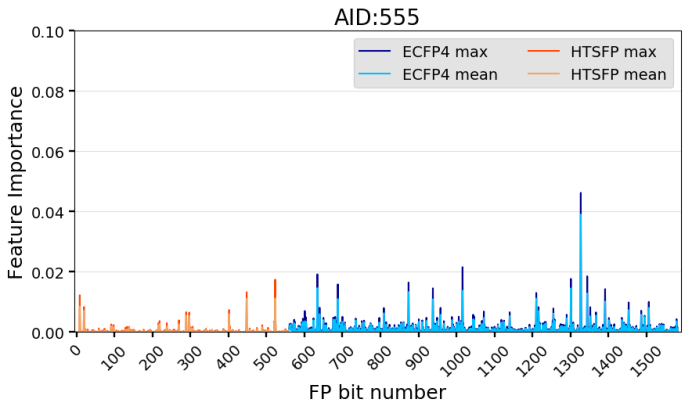 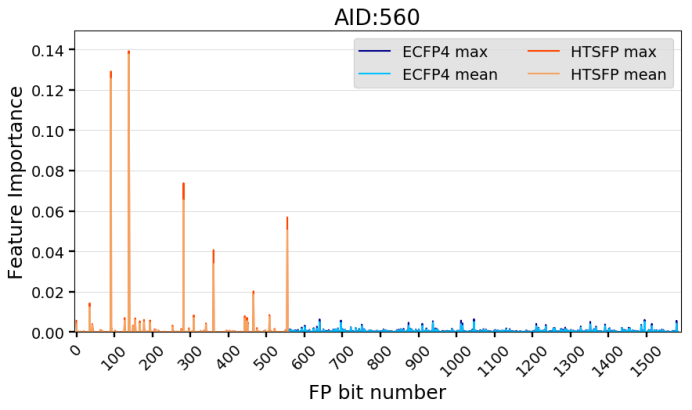 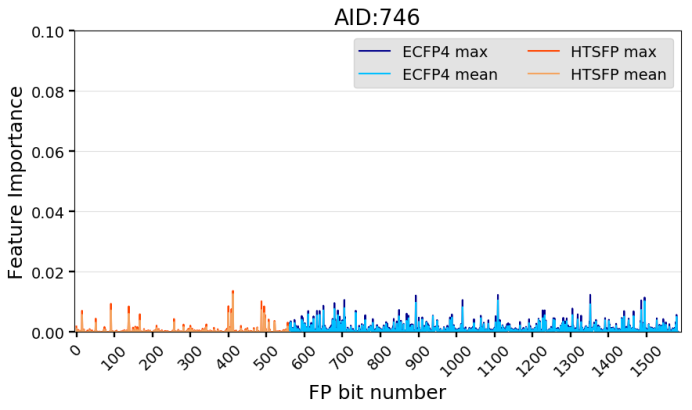 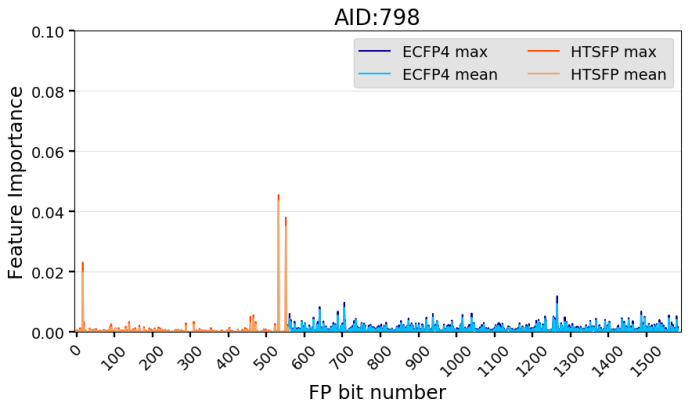 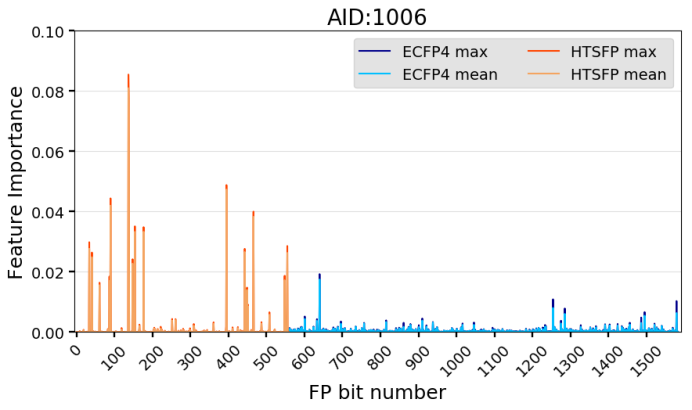 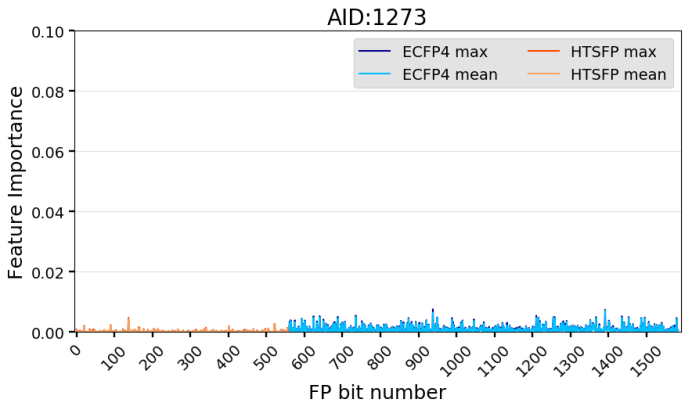 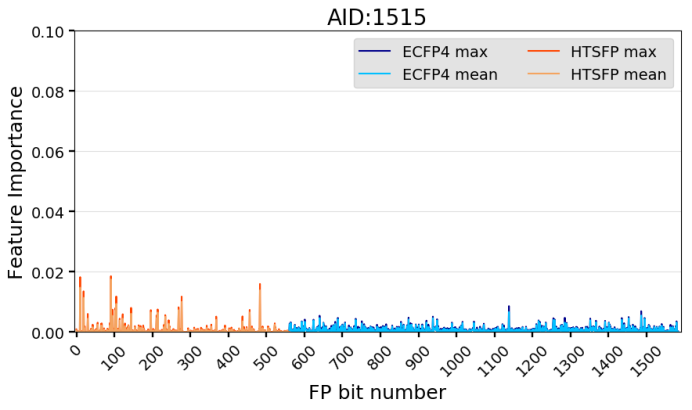 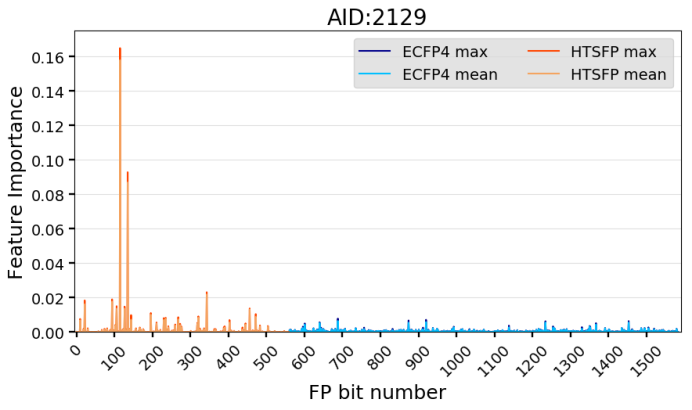 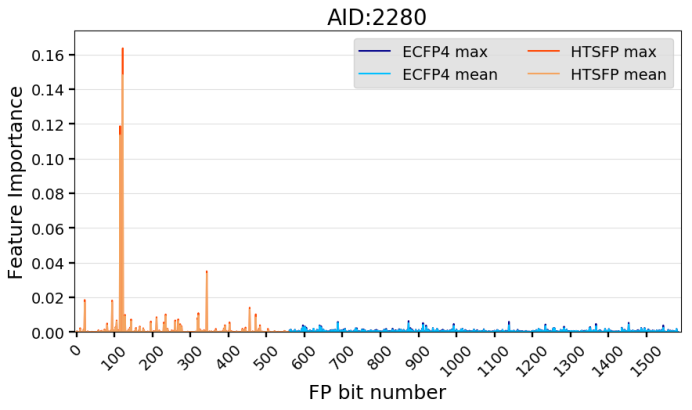 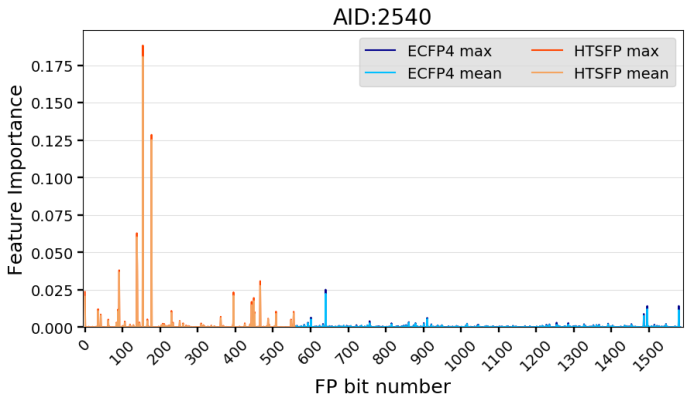 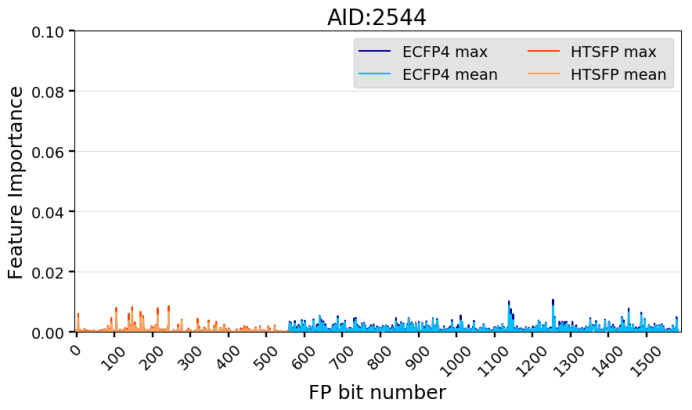 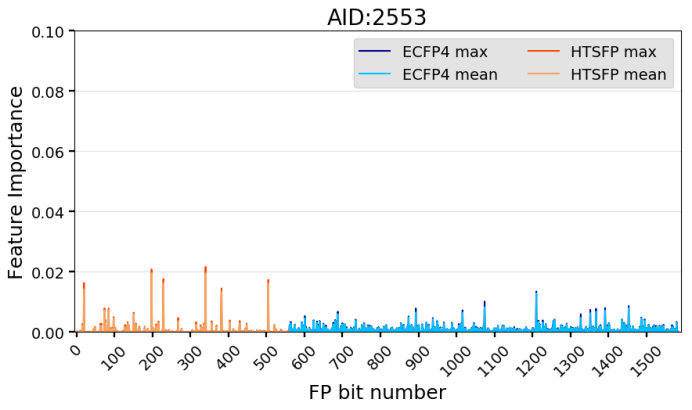 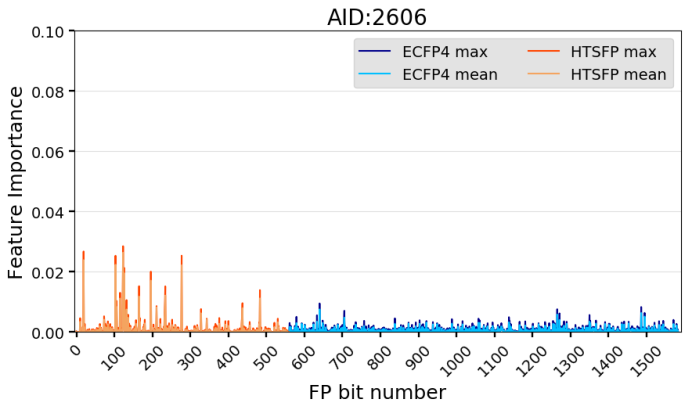 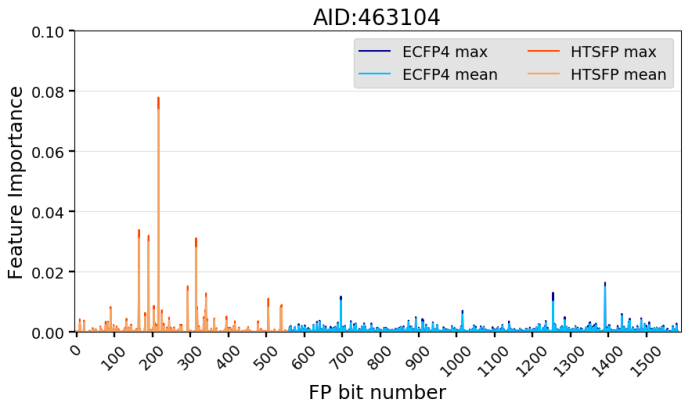 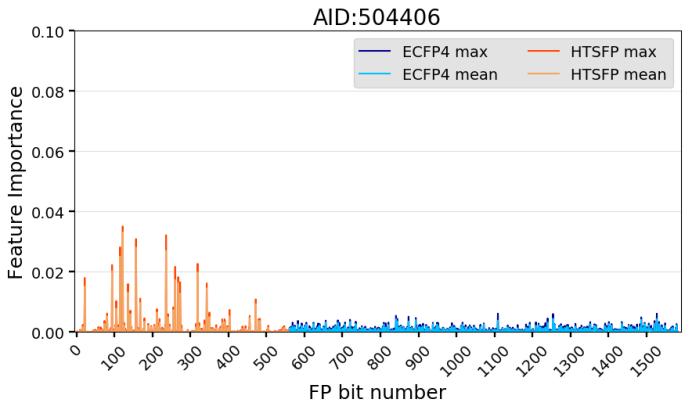 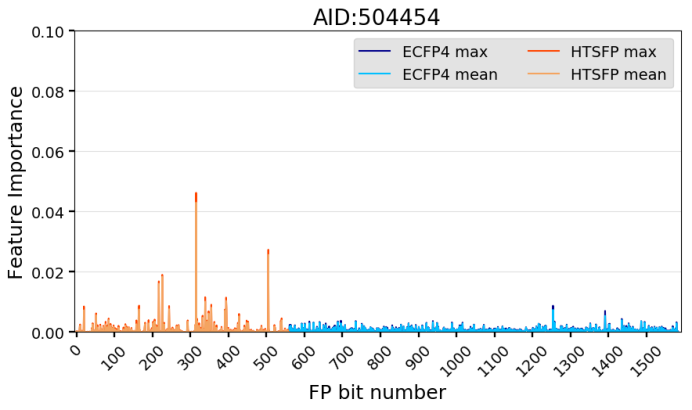 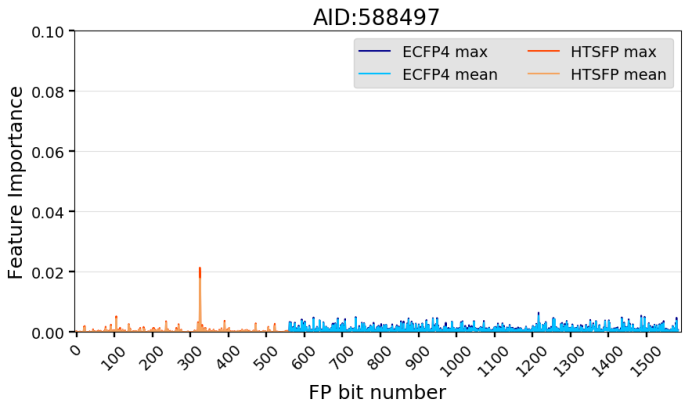 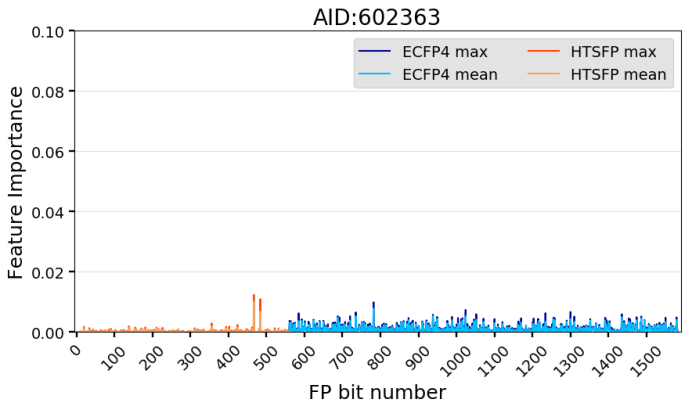 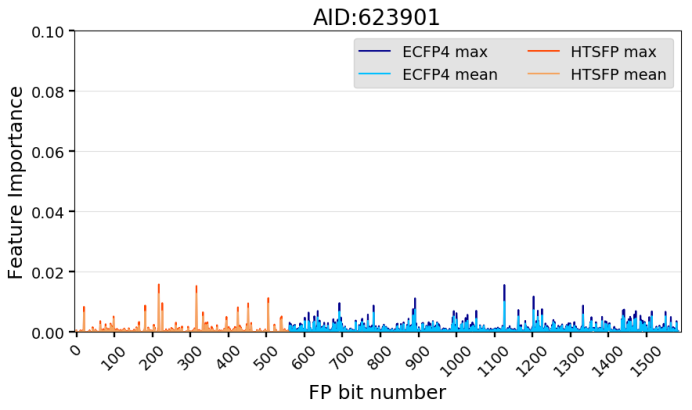 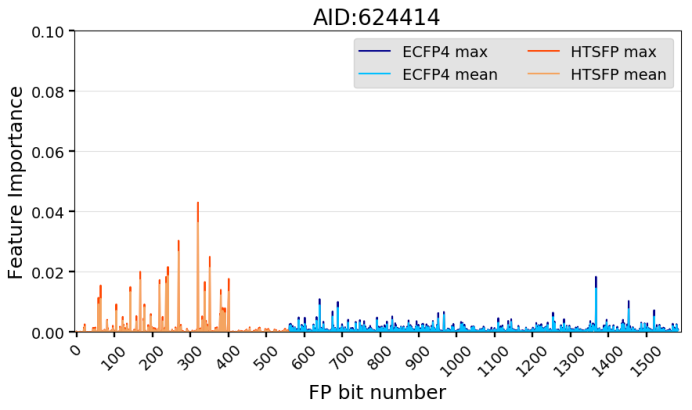 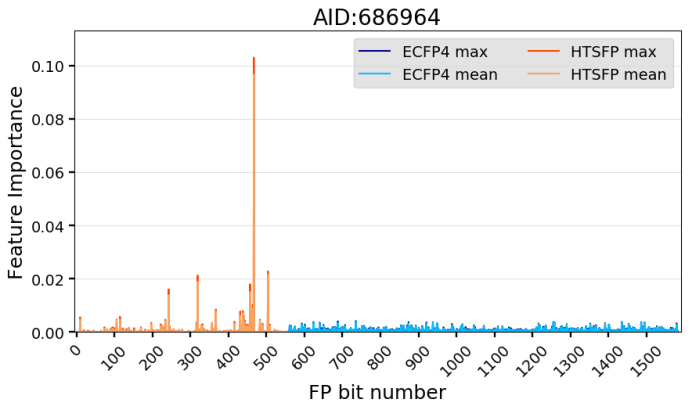 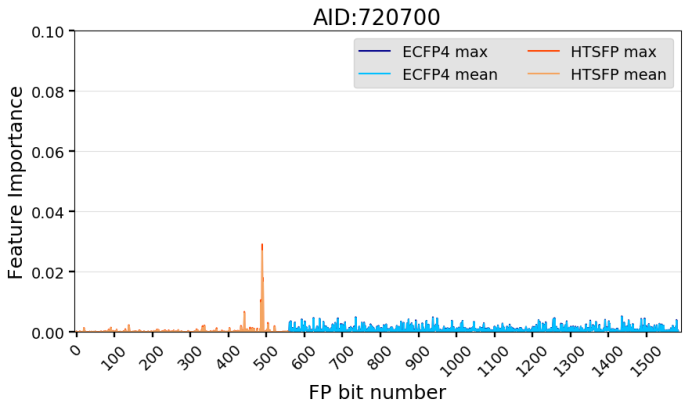  Figure S7. Feature importance analysis of the combined fingerprint (BaSH). Features 0-560 correspond to the HTSFP portion (orange) and features 560-1584 correspond to the ECFP4 portion (blue) of the combined fingerprint. The light and dark shades of each feature refer to the mean and max values from the six-fold cross validation, respectively.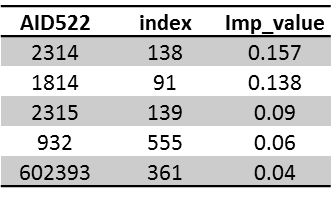 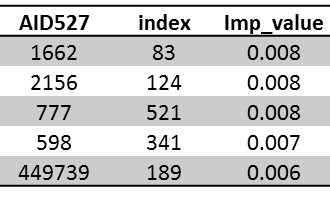 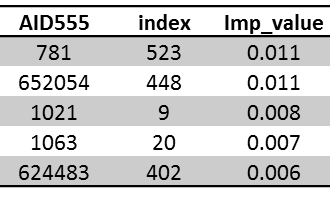 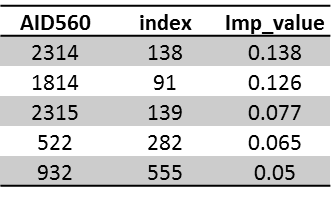 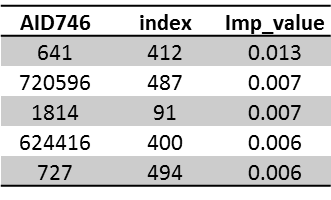 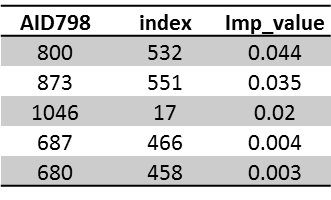 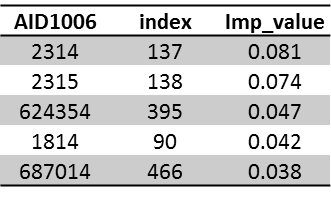 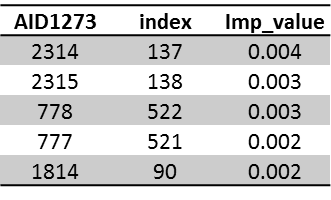 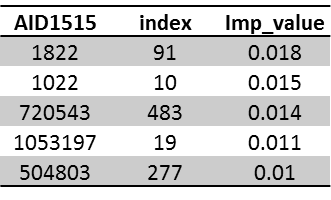 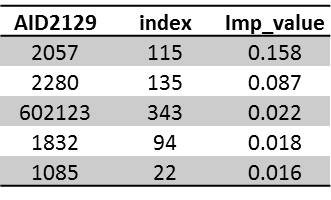 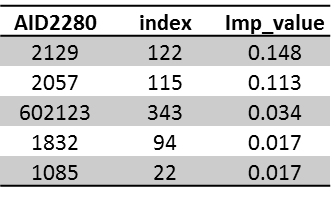 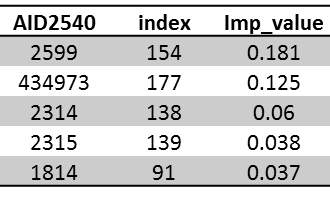 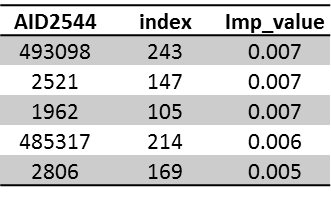 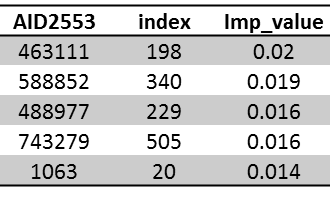 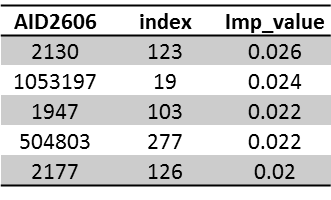 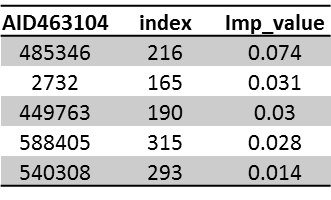 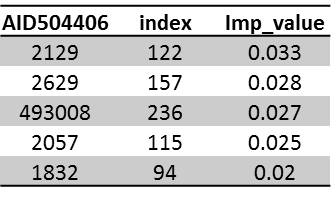 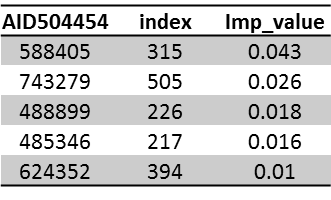 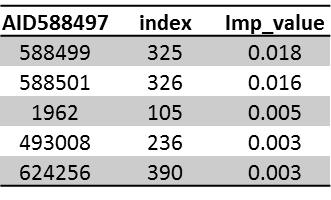 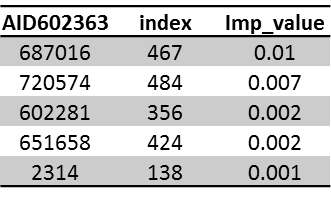 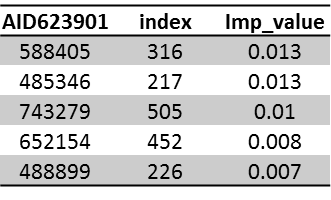 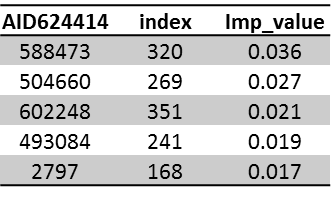 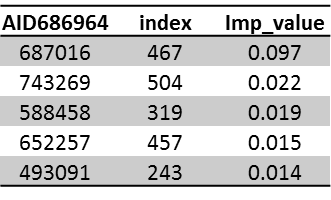 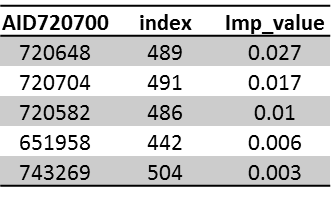 Table S1. The top five most important features for each validation assay. Column 1 refers to PubChem assay ID number, column 2 refers to the position of the assay in the HTSFP portion of the fingerprint, and the ‘Imp_value’ refers to the relative importance value of the feature in the BaSH fingerprint.Table 2. Overview of all metrics and confusion matrix for all descriptor types and assays.Figure S8. Example chemical structures from assay 1515 that were only correctly predicted by the BaSH fingerprint. The figure shows six compounds which indicate the structural diversity of compounds correctly predicted using the BaSH fingerprint.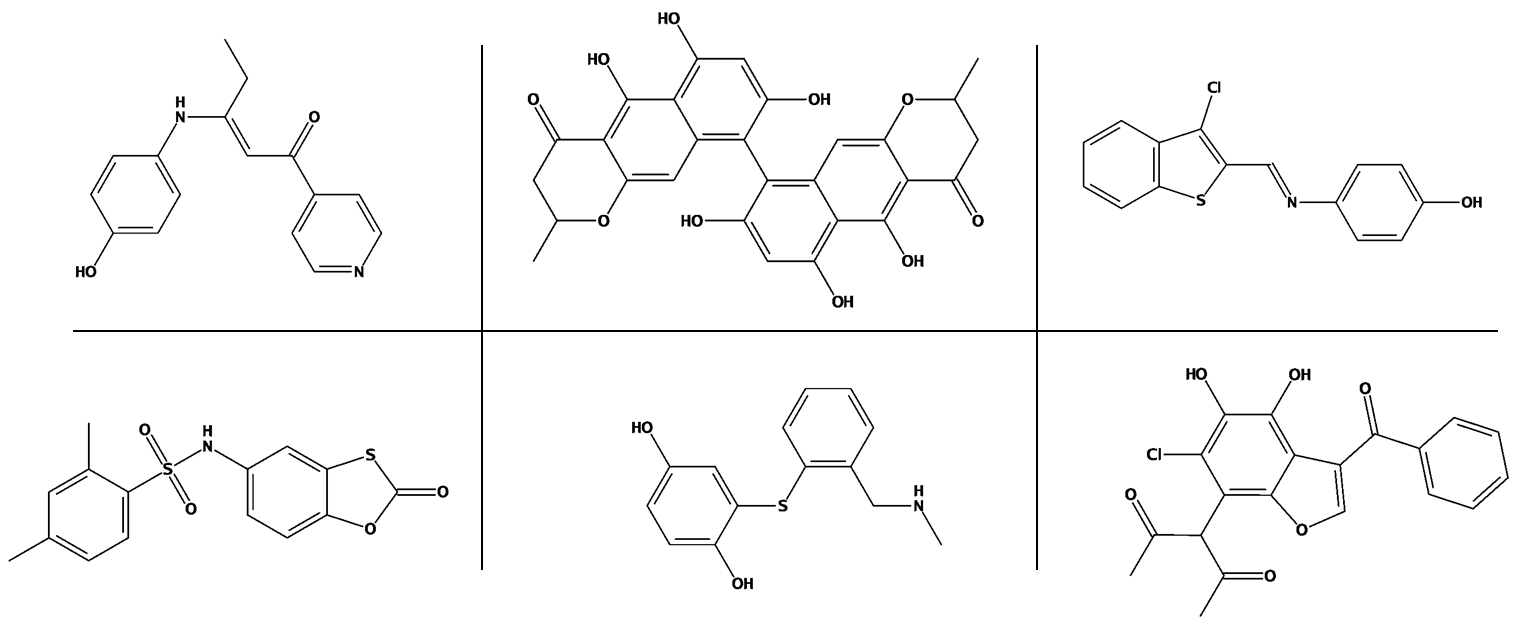 Assay IDIndex position Feature Importance  Target798Test AssayTest AssayCoagulation factor XI8005320.044Coagulation factor XIIa light chain8735510.035Human kallikrein 5 (hK5) serine protease1046170.02Prothrombin6874660.004Coagulation factor XI6804580.003Coagulation factor XI 1515Test AssayTest AssayRetinoblastoma Binding Protein 9 (RBBP9)1822910.018M18 aspartyl aminopeptidase1022100.015MCL-1 anti-apoptotic proteins7205434830.014Abhydrolase domain-containing protein 4 isoform 11053197190.011Sialic acid acetylesterase (SIAE)5048032770.01HTRA serine peptidase 1 (HTRA1)2553Test AssayTest AssayTransient Receptor Potential Cation Channel C6 (TRPC6)4631111980.02Regulator of G-protein signaling 4 isoform 25888523400.019Muscarinic acetylcholine receptor M14889772290.016High affinity choline transporter 1 7432795050.016Inhibitors of Inflammasome Signaling: IL-1-beta1063200.014Inhibitors of Leishmania Parasite Growth463104Test AssayTest AssayActivators of the adaptive arm of the Unfolded Protein response4853462160.074E3 ubiquitin-protein ligase Mdm2 isoform MDM2, protein Mdm427321650.031Inhibitors Of CHOP To Regulate The unfolded protein response to ER stress4497631900.03Activators of the apoptotic arm of the unfolded Protein response5884053150.028Protein phosphatase 1 regulatory subunit 15A5403082930.014Melanocortin receptor 4 (MC4R)Assay IDIndex position Feature Importance  Target504454Test AssayTest AssayBeta-2 adrenergic receptor5884053150.043Protein phosphatase 1 regulatory subunit 15A 7432795050.026Inhibitors of Inflammasome Signaling: IL-1-beta4888992260.018MITF microphthalmia-associated transcription factor 4853462170.016E3 ubiquitin-protein ligase Mdm2/MdmX6243523940.01Endothelial PAS domain-containing protein 1588497Test AssayTest AssayBotulinum neurotoxin light chain F protease5884993250.018Botulinum neurotoxin type A 5885013260.016Lethal factor [Bacillus anthracis str. A2012]19621050.005Likely tRNA 2'-phosphotransferase4930082360.003Troponin C, I, & T, and alpha tropomyosin6242563900.003Promoters of Myeloid Differentiation624414Test AssayTest AssayHuman Mucolipin Transient Receptor Potential 1 (TRPML1)5884733200.036Corticotropin-releasing hormone receptor 25046602690.027D(1A) dopamine receptor6022483510.021M1 muscarinic receptor(CHRM1)4930842410.019Thyrotropin-releasing hormone receptor27971680.017Vasopressin V1a receptor686964Test AssayTest AssayMethyl-CpG binding domain protein 26870164670.097E3 ubiquitin-protein ligase UHRF1 isoform 17432695040.022Integrase [Human immunodeficiency virus 1]5884583190.019DNA (cytosine-5)-methyltransferase 1 isoform b6522574570.015Protein arginine methyltransferase 1 (PRMT1)4930912430.014Carboxy-terminal domain RNA polymerase II polypeptide A small Phosphatase 1 isoform 1 FP typeAssayROC-AUCMCCKappaPrecisionRecallF1A_countN_countTPFNFPTNHTSFP5220.9700.4420.3440.2260.9310.364122563682114184389959783ECFP5220.8490.2070.1960.1650.3120.216122563682382843193061752BaSH5220.9720.4900.4270.3000.8470.4431225636821037188241561267HTSFP5270.6890.0290.0240.0180.0630.028642401046021423796ECFP5270.7090.0340.0250.0770.0160.02664240101631223998BaSH5270.7750.0820.0540.2220.0310.0556424010262724003HTSFP5550.7960.1270.0650.0390.4970.07331664923157159381961104ECFP5550.7860.3100.3090.3360.2910.312316649239222418264741BaSH5550.8440.3090.3080.3460.2820.311316649238922716864755HTSFP5600.9600.3830.2800.1790.8900.29897963928871108399359935ECFP5600.8380.1810.1720.1440.2700.18897963928264715156562363BaSH5600.9600.4250.3650.2520.7620.37997963928746233220961719HTSFP7460.6640.0710.0480.0340.2160.0583665942179287227757144ECFP7460.8650.2380.2300.3130.1860.233366594216829814959272BaSH7460.8890.2300.2150.3370.1610.218366594215930711659305HTSFP7980.7740.1720.1080.0620.4970.1103022184141501522281216133ECFP7980.6600.1650.1350.3170.0860.1353022184142627656218358BaSH7980.7950.2890.2410.5400.1560.2423022184144725540218374HTSFP10060.9540.3640.2620.1670.8720.2812976192588259538112930179658ECFP10060.9140.2910.2470.1740.5470.2642976192588162713497712184876BaSH10060.9700.5190.4840.3660.7650.495297619258822776993952188636HTSFP12730.4960.0070.0040.0110.0840.02011531261449710568376117768ECFP12730.5950.0640.0590.1080.0450.0641153126144521101430125714BaSH12730.5820.0670.0390.2130.0230.041115312614426112796126048HTSFP15150.6790.0920.0730.0470.1960.076445217519873581770215749ECFP15150.6550.0540.0430.1110.0270.0434452175191243396217423BaSH15150.7320.1170.0750.3220.0430.0754452175191942640217479HTSFP21290.9360.5340.4950.3640.7960.500219931280317514483053309750ECFP21290.8400.2320.2310.2310.2430.237219931280353516641782311021BaSH21290.9470.6880.6850.6340.7510.68821993128031651548952311851HTSFP22800.9120.4730.4240.2960.7640.427141932333110843352572320759ECFP22800.8130.2240.2190.2840.1810.22114193233312571162648322683BaSH22800.9330.6220.6160.5440.7150.61814193233311014405849322482HTSFP25400.9930.6990.6610.5050.9800.66641193262784036833960322318ECFP25400.9200.2550.1870.1220.6110.20441193262782517160218061308217BaSH25400.9940.7540.7360.6080.9440.740411932627838872322506323772HTSFP25440.5920.0600.0490.0320.1220.050393330004483451467328537ECFP25440.6850.1020.0910.1660.0640.09239333000425368126329878BaSH25440.7070.0900.0640.2140.0380.0653933300041537855329949HTSFP25530.8050.2050.1430.0930.5380.15832533023611751150217132285229ECFP25530.8030.2400.2400.2320.2670.248325330236186923842873299488BaSH25530.8610.3130.3130.3390.3020.320325330236198422691920300441HTSFP26060.7910.1180.0770.0440.3180.078157324594501071080323514ECFP26060.7470.1560.1290.2950.0830.1291573245941314431324563BaSH26060.8620.2880.2440.5210.1590.2441573245942513223324571HTSFP4631040.9140.1930.1150.0670.5990.12011003305766594419192321384ECFP4631040.8220.0790.0580.1820.0350.0591100330576391061175330401BaSH4631040.9450.2090.1570.4630.0950.1581100330576105995122330454HTSFP5044060.8680.1790.1070.0600.5410.108194323720105891643322077ECFP5044060.7920.2090.1750.3860.1130.1751943237202217235323685BaSH5044060.8840.3730.3460.5510.2530.3461943237204914540323680HTSFP5044540.7760.2170.1860.1260.3950.19114463378395718753967333872ECFP5044540.6990.1020.0860.1880.0570.0881446337839831363358337481BaSH5044540.8380.2840.2820.3160.2590.28514463378393751071810337029HTSFP5884970.6050.0810.0580.0360.2060.0617803395421616194300335242ECFP5884970.6050.0260.0220.0470.0150.02378033954212768245339297BaSH5884970.6580.1450.1150.2950.0720.11578033954256724134339408HTSFP6023630.5970.0350.0140.0080.2000.0164463467118935710501336210ECFP6023630.515-0.006-0.0020.0000.0090.001446346711444214101332610BaSH6023630.575-0.006-0.0020.0000.0090.001446346711444214430332281HTSFP6239010.5100.0170.0070.0050.0940.010470332289444268289324000ECFP6239010.6410.0250.0090.0060.1620.0124703322897639412058320231BaSH6239010.7450.0210.0070.0050.1470.0104703322896940113087319202HTSFP6244140.7910.2810.2290.1460.5460.2314823998572632191534398323ECFP6244140.8280.1730.1710.2030.1490.17248239985772410283399574BaSH6244140.9070.4410.4410.4290.4540.442482399857219263291399566HTSFP6869640.7860.2820.2370.1560.5220.24011493687906005493245365545ECFP6869640.6370.1050.1010.1450.0790.1031149368790911058535368255BaSH6869640.7890.3800.3690.4870.2990.3711149368790344805362368428HTSFP7207000.6330.1170.0980.0710.2370.110312336681674023839647357169ECFP7207000.5770.0170.0160.0330.0150.02131233668164830751385365431BaSH7207000.6580.1430.1230.2590.0840.12731233668162622861750366066